Michigan Department of Environment, Great Lakes, and Energy______________________________________Scott Miller, Jackson District SupervisorTABLE OF CONTENTSAUTHORITY AND ENFORCEABILITY	3A.  GENERAL CONDITIONS	4Permit Enforceability	4General Provisions	4Equipment & Design	5Emission Limits	5Testing/Sampling	5Monitoring/Recordkeeping	6Certification & Reporting	6Permit Shield	7Revisions	8Reopenings	8Renewals	9Stratospheric Ozone Protection	9Risk Management Plan	9Emission Trading	9Permit to Install (PTI)	10B.  SOURCE-WIDE CONDITIONS	11C.  EMISSION UNIT SPECIAL CONDITIONS	12EMISSION UNIT SUMMARY TABLE	12EUEGEN-3-25-01	14EUBOIL-3-09-01	19EUFGHT-3-04-01	22D.  FLEXIBLE GROUP SPECIAL CONDITIONS	24FLEXIBLE GROUP SUMMARY TABLE	24FGENGINES-P3	26FGNSPSJJJJ	29FGNESHAPZZZZ	32FGBLRSHTRS	39FGCOLDCLEANERS	42FGRULE285(2)(mm)	45FGTANKS	47E.  NON-APPLICABLE REQUIREMENTS	49APPENDICES	50Appendix 1.  Acronyms and Abbreviations	50Appendix 2.  Schedule of Compliance	51Appendix 3.  Monitoring Requirements	51Appendix 4.  Recordkeeping	51Appendix 5.  Testing Procedures	51Appendix 6.  Permits to Install	51Appendix 7.  Emission Calculations	53Appendix 8.  Reporting	53AUTHORITY AND ENFORCEABILITYFor the purpose of this permit, the permittee is defined as any person who owns or operates an emission unit at a stationary source for which this permit has been issued.  The department is defined in Rule 104(d) as the Director of the Michigan Department of Environment, Great Lakes, and Energy (EGLE) or his or her designee.The permittee shall comply with all specific details in the permit terms and conditions and the cited underlying applicable requirements.  All terms and conditions in this ROP are both federally enforceable and state enforceable unless otherwise footnoted.  Certain terms and conditions are applicable to most stationary sources for which an ROP has been issued.  These general conditions are included in Part A of this ROP.  Other terms and conditions may apply to a specific emission unit, several emission units which are represented as a flexible group, or the entire stationary source which is represented as a Source-Wide group.  Special conditions are identified in Parts B, C, D and/or the appendices.In accordance with Rule 213(2)(a), all underlying applicable requirements are identified for each ROP term or condition.  All terms and conditions that are included in a PTI are streamlined, subsumed and/or is state-only enforceable will be noted as such.In accordance with Section 5507 of Act 451, the permittee has included in the ROP application a compliance certification, a schedule of compliance, and a compliance plan.  For applicable requirements with which the source is in compliance, the source will continue to comply with these requirements.  For applicable requirements with which the source is not in compliance, the source will comply with the detailed schedule of compliance requirements that are incorporated as an appendix in this ROP.  Furthermore, for any applicable requirements effective after the date of issuance of this ROP, the stationary source will meet the requirements on a timely basis, unless the underlying applicable requirement requires a more detailed schedule of compliance.Issuance of this permit does not obviate the necessity of obtaining such permits or approvals from other units of government as required by law.A.  GENERAL CONDITIONSPermit EnforceabilityAll conditions in this permit are both federally enforceable and state enforceable unless otherwise noted. (R 336.1213(5))Those conditions that are hereby incorporated in a state-only enforceable Source-Wide PTI pursuant to Rule 201(2)(d) are designated by footnote one.  (R 336.1213(5)(a), R 336.1214a(5))Those conditions that are hereby incorporated in a federally enforceable Source-Wide PTI pursuant to Rule 201(2)(c) are designated by footnote two.  (R 336.1213(5)(b), R 336.1214a(3))General ProvisionsThe permittee shall comply with all conditions of this ROP.  Any ROP noncompliance constitutes a violation of Act 451, and is grounds for enforcement action, for ROP revocation or revision, or for denial of the renewal of the ROP.  All terms and conditions of this ROP that are designated as federally enforceable are enforceable by the Administrator of the United States Environmental Protection Agency (USEPA) and by citizens under the provisions of the federal Clean Air Act (CAA).  Any terms and conditions based on applicable requirements which are designated as “state-only” are not enforceable by the USEPA or citizens pursuant to the CAA.  (R 336.1213(1)(a))It shall not be a defense for the permittee in an enforcement action that it would have been necessary to halt or reduce the permitted activity in order to maintain compliance with the conditions of this ROP.  (R 336.1213(1)(b))This ROP may be modified, revised, or revoked for cause.  The filing of a request by the permittee for a permit modification, revision, or termination, or a notification of planned changes or anticipated noncompliance does not stay any ROP term or condition.  This does not supersede or affect the ability of the permittee to make changes, at the permittee’s own risk, pursuant to Rule 215 and Rule 216.  (R 336.1213(1)(c))The permittee shall allow the department, or an authorized representative of the department, upon presentation of credentials and other documents as may be required by law and upon stating the authority for and purpose of the investigation, to perform any of the following activities: (R 336.1213(1)(d))Enter, at reasonable times, a stationary source or other premises where emissions-related activity is conducted or where records must be kept under the conditions of the ROP.Have access to and copy, at reasonable times, any records that must be kept under the conditions of the ROP.Inspect, at reasonable times, any of the following:Any stationary source.Any emission unit.Any equipment, including monitoring and air pollution control equipment.Any work practices or operations regulated or required under the ROP.As authorized by Section 5526 of Act 451, sample or monitor at reasonable times substances or parameters for the purpose of assuring compliance with the ROP or applicable requirements.The permittee shall furnish to the department, within a reasonable time, any information the department may request, in writing, to determine whether cause exists for modifying, revising, or revoking the ROP or to determine compliance with this ROP.  Upon request, the permittee shall also furnish to the department copies of any records that are required to be kept as a term or condition of this ROP.  For information which is claimed by the permittee to be confidential, consistent with the requirements of the 1976 PA 442, MCL §15.231 et seq., and known as the Freedom of Information Act, the person may also be required to furnish the records directly to the USEPA together with a claim of confidentiality.  (R 336.1213(1)(e))A challenge by any person, the Administrator of the USEPA, or the department to a particular condition or a part of this ROP shall not set aside, delay, stay, or in any way affect the applicability or enforceability of any other condition or part of this ROP.  (R 336.1213(1)(f))The permittee shall pay fees consistent with the fee schedule and requirements pursuant to Section 5522 of Act 451.  (R 336.1213(1)(g))This ROP does not convey any property rights or any exclusive privilege.  (R 336.1213(1)(h))Equipment & DesignAny collected air contaminants shall be removed as necessary to maintain the equipment at the required operating efficiency.  The collection and disposal of air contaminants shall be performed in a manner so as to minimize the introduction of contaminants to the outer air.  Transport of collected air contaminants in Priority I and II areas requires the use of material handling methods specified in Rule 370(2).2  (R 336.1370)Any air cleaning device shall be installed, maintained, and operated in a satisfactory manner and in accordance with the Michigan Air Pollution Control rules and existing law.  (R 336.1910)Emission LimitsUnless otherwise specified in this ROP, the permittee shall comply with Rule 301, which states, in part, “Except as provided in Subrules 2, 3, and 4 of this rule, a person shall not cause or permit to be discharged into the outer air from a process or process equipment a visible emission of a density greater than the most stringent of the following:”2  (R 336.1301(1))A 6-minute average of 20% opacity, except for one 6-minute average per hour of not more than 27% opacity.A limit specified by an applicable federal new source performance standard.The grading of visible emissions shall be determined in accordance with Rule 303.  The permittee shall not cause or permit the emission of an air contaminant or water vapor in quantities that cause, alone or in reaction with other air contaminants, either of the following:Injurious effects to human health or safety, animal life, plant life of significant economic value, or property.1  (R 336.1901(a))Unreasonable interference with the comfortable enjoyment of life and property.1  (R 336.1901(b)) Testing/SamplingThe department may require the owner or operator of any source of an air contaminant to conduct acceptable performance tests, at the owner’s or operator’s expense, in accordance with Rule 1001 and Rule 1003, under any of the conditions listed in Rule 1001(1).2  (R 336.2001)Any required performance testing shall be conducted in accordance with Rule 1001(2), Rule 1001(3) and Rule 1003.  (R 336.2001(2), R 336.2001(3), R 336.2003(1))Any required test results shall be submitted to the Air Quality Division (AQD) in the format prescribed by the applicable reference test method within 60 days following the last date of the test.  (R 336.2001(5))Monitoring/RecordkeepingRecords of any periodic emission or parametric monitoring required in this ROP shall include the following information specified in Rule 213(3)(b)(i), where appropriate.  (R 336.1213(3)(b))The date, location, time, and method of sampling or measurements.The dates the analyses of the samples were performed.The company or entity that performed the analyses of the samples.The analytical techniques or methods used.The results of the analyses.The related process operating conditions or parameters that existed at the time of sampling or measurement.All required monitoring data, support information and all reports, including reports of all instances of deviation from permit requirements, shall be kept and furnished to the department upon request for a period of not less than 5 years from the date of the monitoring sample, measurement, report or application.  Support information includes all calibration and maintenance records and all original strip-chart recordings, or other original data records, for continuous monitoring instrumentation and copies of all reports required by the ROP.  (R 336.1213(1)(e), R 336.1213(3)(b)(ii))Certification & ReportingExcept for the alternate certification schedule provided in Rule 213(3)(c)(iii)(B), any document required to be submitted to the department as a term or condition of this ROP shall contain an original certification by a Responsible Official which state that, based on information and belief formed after reasonable inquiry, the statements and information in the document are true, accurate, and complete.  (R 336.1213(3)(c))A Responsible Official shall certify to the appropriate AQD District Office and to the USEPA that the stationary source is and has been in compliance with all terms and conditions contained in the ROP except for deviations that have been or are being reported to the appropriate AQD District Office pursuant to Rule 213(3)(c).  This certification shall include all the information specified in Rule 213(4)(c)(i) through (v) and shall state that, based on information and belief formed after reasonable inquiry, the statements and information in the certification are true, accurate, and complete.  The USEPA address is:  USEPA, Air Compliance Data - Michigan, Air and Radiation Division, 77 West Jackson Boulevard, Chicago, Illinois 60604-3507.  (R 336.1213(4)(c))The certification of compliance shall be submitted annually for the term of this ROP as detailed in the special conditions, or more frequently if specified in an applicable requirement or in this ROP.  (R 336.1213(4)(c))The permittee shall promptly report any deviations from ROP requirements and certify the reports.  The prompt reporting of deviations from ROP requirements is defined in Rule 213(3)(c)(ii) as follows, unless otherwise described in this ROP.  (R 336.1213(3)(c))For deviations that exceed the emissions allowed under the ROP, prompt reporting means reporting consistent with the requirements of Rule 912 as detailed in Condition 25.  All reports submitted pursuant to this paragraph shall be promptly certified as specified in Rule 213(3)(c)(iii).For deviations which exceed the emissions allowed under the ROP and which are not reported pursuant to Rule 912 due to the duration of the deviation, prompt reporting means the reporting of all deviations in the semiannual reports required by Rule 213(3)(c)(i).  The report shall describe reasons for each deviation and the actions taken to minimize or correct each deviation.For deviations that do not exceed the emissions allowed under the ROP, prompt reporting means the reporting of all deviations in the semiannual reports required by Rule 213(3)(c)(i).  The report shall describe the reasons for each deviation and the actions taken to minimize or correct each deviation.For reports required pursuant to Rule 213(3)(c)(ii), prompt certification of the reports is described in Rule 213(3)(c)(iii) as either of the following:  (R 336.1213(3)(c))Submitting a certification by a Responsible Official with each report which states that, based on information and belief formed after reasonable inquiry, the statements and information in the report are true, accurate, and complete.Submitting, within 30 days following the end of a calendar month during which one or more prompt reports of deviations from the emissions allowed under the ROP were submitted to the department pursuant to Rule 213(3)(c)(ii), a certification by a Responsible Official which states that; “based on information and belief formed after reasonable inquiry, the statements and information contained in each of the reports submitted during the previous month were true, accurate, and complete.”  The certification shall include a listing of the reports that are being certified.  Any report submitted pursuant to Rule 213(3)(c)(ii) that will be certified on a monthly basis pursuant to this paragraph shall include a statement that certification of the report will be provided within 30 days following the end of the calendar month.Semiannually for the term of the ROP as detailed in the special conditions, or more frequently if specified, the permittee shall submit certified reports of any required monitoring to the appropriate AQD District Office.  All instances of deviations from ROP requirements during the reporting period shall be clearly identified in the reports.  (R 336.1213(3)(c)(i))On an annual basis, the permittee shall report the actual emissions, or the information necessary to determine the actual emissions, of each regulated air pollutant as defined in Rule 212(6) for each emission unit utilizing the emissions inventory forms provided by the department.  (R 336.1212(6))The permittee shall provide notice of an abnormal condition, start-up, shutdown, or malfunction that results in emissions of a hazardous or toxic air pollutant which continue for more than one hour in excess of any applicable standard or limitation, or emissions of any air contaminant continuing for more than two hours in excess of an applicable standard or limitation, as required in Rule 912, to the appropriate AQD District Office.  The notice shall be provided not later than two business days after the start-up, shutdown, or discovery of the abnormal conditions or malfunction.  Notice shall be by any reasonable means, including electronic, telephonic, or oral communication.  Written reports, if required under Rule 912, must be submitted to the appropriate AQD District Supervisor within 10 days after the start-up or shutdown occurred, within 10 days after the abnormal conditions or malfunction has been corrected, or within 30 days of discovery of the abnormal conditions or malfunction, whichever is first.  The written reports shall include all of the information required in Rule 912(5) and shall be certified by a Responsible Official in a manner consistent with the CAA.2  (R 336.1912)Permit ShieldCompliance with the conditions of the ROP shall be considered compliance with any applicable requirements as of the date of ROP issuance if either of the following provisions is satisfied.  (R 336.1213(6)(a)(i), R 336.1213(6)(a)(ii))The applicable requirements are included and are specifically identified in the ROP.The permit includes a determination or concise summary of the determination by the department that other specifically identified requirements are not applicable to the stationary source.Any requirements identified in Part E of this ROP have been identified as non-applicable to this ROP and are included in the permit shield.Nothing in this ROP shall alter or affect any of the following:The provisions of Section 303 of the CAA, emergency orders, including the authority of the USEPA under Section 303 of the CAA.  (R 336.1213(6)(b)(i))The liability of the owner or operator of this source for any violation of applicable requirements prior to or at the time of this ROP issuance.  (R 336.1213(6)(b)(ii))The applicable requirements of the acid rain program, consistent with Section 408(a) of the CAA.  (R 336.1213(6)(b)(iii))The ability of the USEPA to obtain information from a source pursuant to Section 114 of the CAA.  (R 336.1213(6)(b)(iv))The permit shield shall not apply to provisions incorporated into this ROP through procedures for any of the following:Operational flexibility changes made pursuant to Rule 215.  (R 336.1215(5))Administrative Amendments made pursuant to Rule 216(1)(a)(i)-(iv).  (R 336.1216(1)(b)(iii))Administrative Amendments made pursuant to Rule 216(1)(a)(v) until the amendment has been approved by the department.  (R 336.1216(1)(c)(iii))Minor Permit Modifications made pursuant to Rule 216(2).  (R 336.1216(2)(f))State-Only Modifications made pursuant to Rule 216(4) until the changes have been approved by the department.  (R 336.1216(4)(e))Expiration of this ROP results in the loss of the permit shield.  If a timely and administratively complete application for renewal is submitted not more than 18 months, but not less than 6 months, before the expiration date of the ROP, but the department fails to take final action before the end of the ROP term, the existing ROP does not expire until the renewal is issued or denied, and the permit shield shall extend beyond the original ROP term until the department takes final action.  (R 336.1217(1)(c), R 336.1217(1)(a))RevisionsFor changes to any process or process equipment covered by this ROP that do not require a revision of the ROP pursuant to Rule 216, the permittee must comply with Rule 215.  (R 336.1215, R 336.1216)A change in ownership or operational control of a stationary source covered by this ROP shall be made pursuant to Rule 216(1).  (R 336.1219(2))For revisions to this ROP, an administratively complete application shall be considered timely if it is received by the department in accordance with the time frames specified in Rule 216.  (R 336.1210(10))Pursuant to Rule 216(1)(b)(iii), Rule 216(2)(d) and Rule 216(4)(d), after a change has been made, and until the department takes final action, the permittee shall comply with both the applicable requirements governing the change and the ROP terms and conditions proposed in the application for the modification.  During this time period, the permittee may choose to not comply with the existing ROP terms and conditions that the application seeks to change.  However, if the permittee fails to comply with the ROP terms and conditions proposed in the application during this time period, the terms and conditions in the ROP are enforceable.  (R 336.1216(1)(c)(iii), R 336.1216(2)(d), R 336.1216(4)(d))ReopeningsA ROP shall be reopened by the department prior to the expiration date and revised by the department under any of the following circumstances:If additional requirements become applicable to this stationary source with three or more years remaining in the term of the ROP, but not if the effective date of the new applicable requirement is later than the ROP expiration date.  (R 336.1217(2)(a)(i))If additional requirements pursuant to Title IV of the CAA become applicable to this stationary source.  (R 336.1217(2)(a)(ii))If the department determines that the ROP contains a material mistake, information required by any applicable requirement was omitted, or inaccurate statements were made in establishing emission limits or the terms or conditions of the ROP.  (R 336.1217(2)(a)(iii))If the department determines that the ROP must be revised to ensure compliance with the applicable requirements.  (R 336.1217(2)(a)(iv))RenewalsFor renewal of this ROP, an administratively complete application shall be considered timely if it is received by the department not more than 18 months, but not less than 6 months, before the expiration date of the ROP.  (R 336.1210(9))Stratospheric Ozone ProtectionIf the permittee is subject to Title 40 of the Code of Federal Regulations (CFR), Part 82 and services, maintains, or repairs appliances except for motor vehicle air conditioners (MVAC), or disposes of appliances containing refrigerant, including MVAC and small appliances, or if the permittee is a refrigerant reclaimer, appliance owner or a manufacturer of appliances or recycling and recovery equipment, the permittee shall comply with all applicable standards for recycling and emissions reduction pursuant to 40 CFR Part 82, Subpart F.If the permittee is subject to 40 CFR Part 82 and performs a service on motor (fleet) vehicles when this service involves refrigerant in the MVAC, the permittee is subject to all the applicable requirements as specified in 40 CFR Part 82, Subpart B, Servicing of Motor Vehicle Air Conditioners.  The term “motor vehicle” as used in Subpart B does not include a vehicle in which final assembly of the vehicle has not been completed by the original equipment manufacturer.  The term MVAC as used in Subpart B does not include the air-tight sealed refrigeration system used for refrigerated cargo or an air conditioning system on passenger buses using Hydrochlorofluorocarbon-22 refrigerant.Risk Management PlanIf subject to Section 112(r) of the CAA and 40 CFR Part 68, the permittee shall register and submit to the USEPA the required data related to the risk management plan for reducing the probability of accidental releases of any regulated substances listed pursuant to Section 112(r)(3) of the CAA as amended in 40 CFR 68.130.  The list of substances, threshold quantities, and accident prevention regulations promulgated under 40 CFR Part 68, do not limit in any way the general duty provisions under Section 112(r)(1).If subject to Section 112(r) of the CAA and 40 CFR Part 68, the permittee shall comply with the requirements of 40 CFR Part 68, no later than the latest of the following dates as provided in 40 CFR 68.10(a):June 21, 1999,Three years after the date on which a regulated substance is first listed under 40 CFR 68.130, or The date on which a regulated substance is first present above a threshold quantity in a process.If subject to Section 112(r) of the CAA and 40 CFR Part 68, the permittee shall submit any additional relevant information requested by any regulatory agency necessary to ensure compliance with the requirements of 40 CFR Part 68.If subject to Section 112(r) of the CAA and 40 CFR Part 68, the permittee shall annually certify compliance with all applicable requirements of Section 112(r) as detailed in Rule 213(4)(c)).  (40 CFR Part 68)Emission TradingEmission averaging and emission reduction credit trading are allowed pursuant to any applicable interstate or regional emission trading program that has been approved by the Administrator of the USEPA as a part of Michigan’s State Implementation Plan.  Such activities must comply with Rule 215 and Rule 216. (R 336.1213(12))Permit to Install (PTI)The process or process equipment included in this permit shall not be reconstructed, relocated, or modified unless a PTI authorizing such action is issued by the department, except to the extent such action is exempt from the PTI requirements by any applicable rule.2  (R 336.1201(1)) The department may, after notice and opportunity for a hearing, revoke PTI terms or conditions if evidence indicates the process or process equipment is not performing in accordance with the terms and conditions of the PTI or is violating the department’s rules or the CAA.2  (R 336.1201(8), Section 5510 of Act 451) The terms and conditions of a PTI shall apply to any person or legal entity that now or hereafter owns or operates the process or process equipment at the location authorized by the PTI.  If a new owner or operator submits a written request to the department pursuant to Rule 219 and the department approves the request, this PTI will be amended to reflect the change of ownership or operational control.  The request must include all of the information required by Subrules (1)(a), (b) and (c) of Rule 219.  The written request shall be sent to the appropriate AQD District Supervisor, EGLE.2  (R 336.1219) If the installation, reconstruction, relocation, or modification of the equipment for which PTI terms and conditions have been approved has not commenced within 18 months of the original PTI issuance date, or has been interrupted for 18 months, the applicable terms and conditions from that PTI, as incorporated into the ROP, shall become void unless otherwise authorized by the department.  Furthermore, the person to whom that PTI was issued, or the designated authorized agent, shall notify the department via the Supervisor, Permit Section, EGLE, AQD, P. O. Box 30260, Lansing, Michigan 48909, if it is decided not to pursue the installation, reconstruction, relocation, or modification of the equipment allowed by the terms and conditions from that PTI.2  (R 336.1201(4)) Footnotes:1This condition is state-only enforceable and was established pursuant to Rule 201(1)(b).2This condition is federally enforceable and was established pursuant to Rule 201(1)(a).B.  SOURCE-WIDE CONDITIONSPart B outlines the Source-Wide Terms and Conditions that apply to this stationary source.  The permittee is subject to these special conditions for the stationary source in addition to the general conditions in Part A and any other terms and conditions contained in this ROP.The permittee shall comply with all specific details in the special conditions and the underlying applicable requirements cited.  If a specific condition type does not apply to this source, NA (not applicable) has been used in the table.  If there are no Source-Wide Conditions, this section will be left blank.C.  EMISSION UNIT SPECIAL CONDITIONSPart C outlines terms and conditions that are specific to individual emission units listed in the Emission Unit Summary Table.  The permittee is subject to the special conditions for each emission unit in addition to the General Conditions in Part A and any other terms and conditions contained in this ROP.  The permittee shall comply with all specific details in the special conditions and the underlying applicable requirements cited.  If a specific condition type does not apply, NA (not applicable) has been used in the table.  If there are no conditions specific to individual emission units, this section will be left blank.  EMISSION UNIT SUMMARY TABLEThe descriptions provided below are for informational purposes and do not constitute enforceable conditions.EUEGEN-3-25-01EMISSION UNIT CONDITIONSDESCRIPTIONNatural gas fired RICE with maximum rating of 1,818 HP for emergency power generation.Flexible Group ID:  NAPOLLUTION CONTROL EQUIPMENTNAI.  EMISSION LIMIT(S)a Owners and operators of stationary non-certified SI engines may choose to comply with the emission standards in units of either g/HP-hr or ppmvd at 15 percent O2.  (See Table 1 to 40 CFR Part 60, Subpart JJJJ.)b For purposes of this emission limit, when calculating emissions of VOC, emissions of formaldehyde should not be included.  (See Table 1 to 40 CFR Part 60, Subpart JJJJ.)II.  MATERIAL LIMIT(S)1.	The permittee shall burn only pipeline quality natural gas, as defined in 40 CFR 60.4248, in EUEGEN-3-25-01.2  (R 336.1205(1)(a)(ii)(D), R 336.1225, R 336.1702(a), 40 CFR 52.21(c) & (d))III.  PROCESS/OPERATIONAL RESTRICTION(S) The permittee shall not operate EUEGEN-3-25-01 for more than 500 hours per year on a 12-month rolling time period basis as determined at the end of each calendar month.  The 500 hours includes the 100 hours as described in SC III.2.2  (R 336.1205(1)(a)(ii)(B), R 336.1225, R 336.1702(a), 40 CFR 52.21(c) & (d))2.	The permittee may operate EUEGEN-3-25-01 for no more than 100 hours per calendar year for the purpose of necessary maintenance checks and readiness testing, provided that the tests are recommended by Federal, State, or local government, the manufacturer, the vendor, the regional transmission organization or equivalent balancing authority and transmission operator, or the insurance company associated with the engine.  The permittee may petition the Department for approval of additional hours to be used for maintenance checks and readiness testing.  A petition is not required if the owner or operator maintains records indicating that Federal, State, or local standards require maintenance and testing of emergency internal combustion engines beyond 100 hours per calendar year.2  (40 CFR 60.4243(d)(2))3.	EUEGEN-3-25-01 may operate up to 50 hours per calendar year in non-emergency situations, but those 50 hours are counted towards the 100 hours per calendar year provided for maintenance and testing as described in SC III.2.  Except as provided in 40 CFR 60.4243(d)(3)(i), the 50 hours per calendar year for non-emergency situations cannot be used for peak shaving or demand response, or to generate income for the permittee by supplying power to an electric grid or otherwise supply power as part of a financial arrangement with another entity.2  (40 CFR 60.4243(d)(3))4.	The permittee shall operate and maintain EUEGEN-3-25-01 such that it meets the emission limits in SC I.1, I.2, and I.3 over the entire life of the engine.2  (40 CFR 60.4234)5.	If EUEGEN-3-25-01 is operated as a certified engine, according to procedures specified in 40 CFR Part 60, Subpart JJJJ, for the same model year, the permittee shall meet the following requirements for EUEGEN-3-25-01:Operate and maintain the certified engine and control device according to the manufacturer's emission-related written instructions,Meet the requirements as specified in 40 CFR 1068 Subparts A through D, as applicable, including labeling and maintaining certified engines according to the manufacture’s recommendations,Only change those engine settings that are permitted by the manufacturer.If the permittee does not operate and maintain the certified engine and control device according to the manufacturer's emission-related written instructions, the engine will be considered a non-certified engine and be subject to SC III.6.2  (40 CFR 60.4243(b)(1))6.	If EUEGEN-3-25-01 is a non-certified engine or a certified engine operating in a non-certified manner, per 40 CFR Part 60, Subpart JJJJ, the permittee shall keep a maintenance plan for EUEGEN-3-25-01 and shall, to the extent practicable, maintain and operate EUEGEN-3-25-01 in a manner consistent with good air pollution control practice for minimizing emissions.2  (40 CFR 60.4243(b)(2))IV.  DESIGN/EQUIPMENT PARAMETER(S)The permittee shall equip and maintain EUEGEN-3-25-01 with a non-resettable hour meter to track the operating hours.2  (R 336.1205(1)(a)(ii)(B), R 336.1225, R 336.1702(a), 40 CFR 52.21(c) & (d), 40 CFR 60.4237(a))2.	The nameplate capacity of EUEGEN-3-25-01 shall not exceed 1,818 HP, as certified by the equipment manufacturer.2  (R 336.1205(1)(a)(ii), 40 CFR 52.21(c) & (d))V.  TESTING/SAMPLINGRecords shall be maintained on file for a period of five years.  (R 336.1213(3)(b)(ii))1.	If EUEGEN-3-25-01 is a non-certified engine or a certified engine operating in a non-certified manner, per 40 CFR Part 60, Subpart JJJJ, the permittee must demonstrate compliance as follows:Conduct an initial performance test to demonstrate compliance with the applicable emission limits in SC I.1, I.2, and I.3 within 60 days after achieving the maximum production rate at which EUEGEN-3-25-01 will be operated, but not later than 180 days after initial startup of EUEGEN-3-25-01, or within 1 year after EUEGEN-3-25-01 is no longer operated as a certified engine.Compliance with the emission limits in SC I.1, I.2, and I.3 shall be based on an average of three 1-hour or longer test runs conducted according to 40 CFR 60.4244 and Table 2 to 40 CFR Part 60, Subpart JJJJ.Subsequent performance testing shall be completed every 8,760 hours of engine operation or every 3 years, whichever comes first, to demonstrate compliance with the applicable emission limits.No less than 30 days prior to testing, a complete test plan shall be submitted to the AQD Technical Programs Unit and District Office.  The AQD must approve the final plan prior to testing.  Verification of emission rates includes the submittal of a complete report of the test results to the AQD Technical Programs Unit and District Office within 60 days following the last date of the test.2  (R 336.1205, R 336.1702(a), R 336.2001, R 336.2003, R 336.2004, 40 CFR 52.21 (c) & (d), 40 CFR 60.8, 40 CFR 60.4243, 40 CFR 60.4244, 40 CFR 60.4245, 40 CFR Part 60, Subpart JJJJ)VI.  MONITORING/RECORDKEEPINGRecords shall be maintained on file for a period of five years.  (R 336.1213(3)(b)(ii))1.	The permittee shall keep, in a satisfactory manner, the following records for EUEGEN-3-25-01:If certified: The permittee shall keep records of the documentation from the manufacturer that the EUEGEN-3-25-01 is certified to meet the emission standards and information as required in 40 CFR Parts 90, 1048, 1054, and 1060, as applicable.If non-certified: The permittee shall keep records of testing required in SC V.1.The permittee shall keep all records on file and make them available to the Department upon request.2  (R 336.1205(1)(a), 40 CFR 52.21(c) & (d), 40 CFR 60.4233(e), 40 CFR 60.4243, 40 CFR 60.4245(a))2.	The permittee shall keep, in a satisfactory manner, the following records of maintenance activity for EUEGEN-3-25-01:If certified: The permittee shall keep the manufacturer's emission-related written instructions and records demonstrating that EUEGEN-3-25-01 has been maintained according to them, as specified in SC III.5.If non-certified: The permittee shall keep records of a maintenance plan, as required by SC III.6 and records of conducted maintenance.The permittee shall keep all records on file and make them available to the Department upon request.2  (40 CFR 60.4243, 40 CFR 60.4245(a), 40 CFR Part 60, Subpart JJJJ)3.	The permittee shall monitor and record the total hours of operation for EUEGEN-3-25-01.  The permittee shall document how many hours are spent for emergency operation of EUEGEN-3-25-01 including what classified the operation as emergency.2  (R 336.1205(1)(a)(ii)(B), R 336.1225, R 336.1702(a), 40 CFR 52.21(c) & (d), 40 CFR 60.4243(d), 40 CFR 60.4245(b))4.	The permittee shall keep records of notifications submitted for the completion of construction and start-up of EUEGEN-3-25-01, as applicable.2  (40 CFR 60.4245(a))VII.  REPORTING1.	Prompt reporting of deviations pursuant to General Conditions 21 and 22 of Part A.  (R 336.1213(3)(c)(ii))2.	Semiannual reporting of monitoring and deviations pursuant to General Condition 23 of Part A.  The report shall be postmarked or received by the appropriate AQD District Office by March 15 for reporting period July 1 to December 31 and September 15 for reporting period January 1 to June 30.  (R 336.1213(3)(c)(i))3.	Annual certification of compliance pursuant to General Conditions 19 and 20 of Part A.  The report shall be postmarked or received by the appropriate AQD District Office by March 15 for the previous calendar year.  (R 336.1213(4)(c))The permittee shall submit any performance test reports to the AQD Technical Programs Unit and District Office, in a format approved by the AQD.  (R 336.1213(3)(c), R 336.2001(5))5.	Within 30 days after completion of the installation, construction, reconstruction, relocation, or modification authorized by this Permit to Install, the permittee or the authorized agent pursuant to Rule 204, shall notify the AQD District Supervisor, in writing, of the completion of the activity.  Completion of the installation, construction, reconstruction, relocation, or modification is considered to occur not later than commencement of trial operation of EUEGEN-3-25-01.2  (R 336.1201(7)(a))6.	The permittee shall submit a notification specifying whether EUEGEN-3-25-01 will be operated in a certified or a non-certified manner to the AQD District Supervisor, in writing, within 30 days following the initial startup of EUEGEN-3-25-01 and within 30 days of switching the manner of operation.2  (40 CFR Part 60, Subpart JJJJ)7.	If EUEGEN-3-25-01 has not been certified by an engine manufacturer to meet the emission standards in 40 CFR 60.4231, the permittee shall submit an initial notification as required in 40 CFR 60.7(a)(1), if applicable.  The notification must include the following information:Name and address of the owner or operator;The address of the affected source;EUEGEN-3-25-01 information including make, model, engine family, serial number, model year, maximum engine power, and engine displacement;EUEGEN-3-25-01 emission control equipment; andFuel used in EUEGEN-3-25-01.The notification must be postmarked no later than 30 days after construction commenced for EUEGEN-3-25-01.2  (40 CFR 60.7(a)(1), 40 CFR 60.4245(c))8.	The permittee shall submit an initial notification as required in 40 CFR 63.6645(f) for EUEGEN-3-25-01.  The notification must include the information in 40 CFR 63.9(b)(2)(i)-(v):The name and address of the owner or operator;The address (i.e., physical location) of the affected source;An identification of the relevant standard, or other requirement, that is the basis of the notification and the source's compliance date;A brief description of the nature, size, design, and method of operation of the source and an identification of the types of emission points within the affected source subject to the relevant standard and types of hazardous air pollutants emitted; andA statement of whether the affected source is a major source or an area source.The notification must also include a statement that EUEGEN-3-25-01 has no additional requirements and explain the basis of the exclusion (for example, that it operates exclusively as an emergency stationary RICE if it has a site rating of more than 500 brake HP located at a major source of HAP emissions).2  (40 CFR 63.9(b)(2)(i)-(v), 40 CFR 63.6590(b)(1), 40 CFR 63.6645(f))See Appendix 8VIII.  STACK/VENT RESTRICTION(S)The exhaust gases from the stacks listed in the table below shall be discharged unobstructed vertically upwards to the ambient air unless otherwise noted:IX.  OTHER REQUIREMENT(S)The permittee shall comply with the provisions of the federal Standards of Performance for New Stationary Sources as specified in 40 CFR Part 60, Subpart A and Subpart JJJJ, as they apply to EUEGEN-3-25-01.2  (40 CFR Part 60, Subparts A & JJJJ)The permittee shall comply with the provisions of the federal National Emissions Standards for Hazardous Air Pollutants for Stationary Reciprocating Internal Combustion Engines as specified in 40 CFR Part 63, Subpart A and Subpart ZZZZ, as they apply to EUEGEN-3-25-01.2  (40 CFR 63.6590(b)(1)(i), 40 CFR Part 63, Subparts A & ZZZZ)Footnotes:1 This condition is state only enforceable and was established pursuant to Rule 201(1)(b).2 This condition is federally enforceable and was established pursuant to Rule 201(1)(a).EUBOIL-3-09-01EMISSION UNIT CONDITIONSDESCRIPTIONNatural gas fired auxiliary boiler with maximum heat input rating of 12.5 MMBTU/hr, equipped with low-NOx burner design.Flexible Group ID: NAPOLLUTION CONTROL EQUIPMENTEquipped with low-NOx burner designI.  EMISSION LIMIT(S)II.  MATERIAL LIMIT(S)1.	The permittee shall burn only natural gas, as defined in 40 CFR 60.41c, in EUBOIL-3-09-01.2  (R 336.1205(1)(a)(ii)(D), R 336.1225, R 336.1702(a), 40 CFR 52.21(c) & (d))III.  PROCESS/OPERATIONAL RESTRICTION(S) NAIV.  DESIGN/EQUIPMENT PARAMETER(S)1.	The maximum design heat input capacity for EUBOIL-3-09-01 shall not exceed 12.5 MMBTU per hour on a fuel heat input basis.2  (R 336.1205(1)(a)(ii), R 336.1225, R 336.1702(a), 40 CFR 52.21(c) & (d))2.	The permittee shall not operate EUBOIL-3-09-01 unless the low NOx burners are installed, maintained, and operated in a satisfactory manner.2  (R 336.1205(1)(a)(ii), R 336.1910, 40 CFR 52.21(c) & (d))3.	The permittee shall install, calibrate, maintain and operate, in a satisfactory manner, a device to monitor and record the fuel usage rate for EUBOIL-3-09-01 on a continuous basis.2  (R 336.1205(1)(a)(ii)(D), 40 CFR 52.21(c) & (d))V.  TESTING/SAMPLINGRecords shall be maintained on file for a period of five years.  (R 336.1213(3)(b)(ii))Upon request from the AQD District Supervisor, the permittee shall verify NOx emission rates from EUBOIL-3-09-01 by testing at owner's expense, in accordance with the Department requirements.  Testing shall be performed using an approved EPA Method listed in:An alternate method, or a modification to the approved EPA Method, may be specified in an AQD-approved Test Protocol and must meet the requirements of the federal Clean Air Act, all applicable state and federal rules and regulations, and be within the authority of the AQD to make the change.  No less than 30 days prior to testing, the permittee shall submit a complete test plan to the AQD Technical Programs Unit and District Office.  The AQD must approve the final plan prior to testing, including any modifications to the method in the test protocol that are proposed after initial submittal.  The permittee must submit a complete report of the test results to the AQD Technical Programs Unit and District Office within 60 days following the last date of the test.  (R 336.1213(3), R 336.2001, R 336.2003, R 336.2004)The permittee shall notify the AQD Technical Programs Unit Supervisor and the District Supervisor not less than 30 days before testing of the time and place performance tests will be conducted.  (R 336.1213(3))See Appendix 5VI.  MONITORING/RECORDKEEPINGRecords shall be maintained on file for a period of five years.  (R 336.1213(3)(b)(ii))1.	The permittee shall complete all required calculations in a format acceptable to the AQD District Supervisor by the last day of the calendar month, for the previous calendar month, unless otherwise specified in any monitoring/recordkeeping special condition.2  (R 336.1205(1)(a), 40 CFR 52.21(c) & (d))2.	The permittee shall keep, in a satisfactory manner, monthly fuel use records for EUBOIL-3-09-01.  The permittee shall keep all records on file at the facility and make them available to the Department upon request.2  (40 CFR 60.48c(g))3.	The permittee shall keep, in a satisfactory manner, records of the vendor guaranteed NOx emission factor for EUBOIL-3-09-01, to demonstrate compliance with SC I.1.  The permittee shall keep all records on file at the facility and make them available to the Department upon request.2  (R 336.1205(1)(a), 40 CFR 52.21 (c) & (d))4.	The permittee shall maintain records of all information necessary for all notifications and reports as specified in these special conditions as well as that information necessary to demonstrate compliance with the emission limits of this permit.  This information shall include, but shall not be limited to the following:Compliance tests and any testing required under the special conditions of this permit; Verification of heat input capacity required to show compliance with SC IV.1;Identification, type and the amounts of fuel combusted in EUBOIL-3-09-01 on a calendar month basis;Records required by 40 CFR 60.7, 40 CFR 60.48c, as applicable;All calculations necessary to show compliance with the limits contained in this permit. All of the above information shall be stored in a format acceptable to the Air Quality Division and shall be consistent with the requirements of 40 CFR 60.7(f), as applicable.2  (R 336.1205, R 336.1225, R 336.1702(a), R 336.1912, 40 CFR 52.21(c) & (d), 40 CFR Part 60, Subpart Dc)VII.  REPORTING1.	Prompt reporting of deviations pursuant to General Conditions 21 and 22 of Part A.  (R 336.1213(3)(c)(ii))2.	Semiannual reporting of monitoring and deviations pursuant to General Condition 23 of Part A.  The report shall be postmarked or received by the appropriate AQD District Office by March 15 for reporting period July 1 to December 31 and September 15 for reporting period January 1 to June 30.  (R 336.1213(3)(c)(i))3.	Annual certification of compliance pursuant to General Conditions 19 and 20 of Part A.  The report shall be postmarked or received by the appropriate AQD District Office by March 15 for the previous calendar year.  (R 336.1213(4)(c))4.	The permittee shall provide written notification of the date construction commences (if applicable) and actual startup of EUBOIL-3-09-01, in accordance with 40 CFR 60.7 and 40 CFR 60.48c.  The notification shall include the design heat input, an identification of the fuels to be combusted and the anticipated annual capacity factor for EUBOIL-3-09-01.  The permittee shall submit this notification to the AQD District Supervisor within the time frames specified in 40 CFR 60.7.2  (40 CFR 60.7, 40 CFR 60.48c)The permittee shall submit any performance test reports to the AQD Technical Programs Unit and District Office, in a format approved by the AQD.  (R 336.1213(3)(c), R 336.2001(5))See Appendix 8VIII.  STACK/VENT RESTRICTION(S)The exhaust gases from the stacks listed in the table below shall be discharged unobstructed vertically upwards to the ambient air unless otherwise noted:IX.  OTHER REQUIREMENT(S)The permittee shall comply with the provisions of the federal Standards of Performance for Small Industrial-Commercial-Institutional Steam Generating Units as specified in 40 CFR Part 60, Subpart A and Subpart Dc, as they apply to EUBOIL-3-09-01.2  (40 CFR Part 60, Subparts A and Dc)Footnotes:1 This condition is state only enforceable and was established pursuant to Rule 201(1)(b).2 This condition is federally enforceable and was established pursuant to Rule 201(1)(a).EUFGHT-3-04-01EMISSION UNIT CONDITIONSDESCRIPTIONNatural gas fired fuel heater with maximum heat input rating of 0.63 MMBTU/hr.Flexible Group ID:  FGBLRSHTRSPOLLUTION CONTROL EQUIPMENTNAI.  EMISSION LIMIT(S)NAII.  MATERIAL LIMIT(S)1.	The permittee shall burn only natural gas, as defined in 40 CFR 63.7575, in EUFGHT-3-04-01.2  (R 336.1205(1)(a)(ii)(D), R 336.1225, R 336.1702(a), 40 CFR 52.21(c) & (d))III.  PROCESS/OPERATIONAL RESTRICTION(S) NAIV.  DESIGN/EQUIPMENT PARAMETER(S)1.	The maximum heat input capacity rating of EUFGHT-3-04-01 shall not exceed 0.63 MMBTU/hr.2  (R 336.1205, R 336.1225, R 336.1702(a), 40 CFR 52.21(c) & (d))V.  TESTING/SAMPLINGRecords shall be maintained on file for a period of five years.  (R 336.1213(3)(b)(ii))NAVI.  MONITORING/RECORDKEEPINGRecords shall be maintained on file for a period of five years.  (R 336.1213(3)(b)(ii))1.	The permittee shall maintain records that verify the heat input capacity of EUFGHT-3-04-01, which are required to show compliance with SC IV.1.2  (R 336.1205, R 336.1225, R 336.1702(a), 40 CFR 52.21(c) & (d))VII.  REPORTING1.	Prompt reporting of deviations pursuant to General Conditions 21 and 22 of Part A.  (R 336.1213(3)(c)(ii))2.	Semiannual reporting of monitoring and deviations pursuant to General Condition 23 of Part A.  The report shall be postmarked or received by the appropriate AQD District Office by March 15 for reporting period July 1 to December 31 and September 15 for reporting period January 1 to June 30.  (R 336.1213(3)(c)(i))3.	Annual certification of compliance pursuant to General Conditions 19 and 20 of Part A.  The report shall be postmarked or received by the appropriate AQD District Office by March 15 for the previous calendar year.  (R 336.1213(4)(c))See Appendix 8VIII.  STACK/VENT RESTRICTION(S)The exhaust gases from the stacks listed in the table below shall be discharged unobstructed vertically upwards to the ambient air unless otherwise noted:IX.  OTHER REQUIREMENT(S)NAFootnotes:1 This condition is state only enforceable and was established pursuant to Rule 201(1)(b).2 This condition is federally enforceable and was established pursuant to Rule 201(1)(a).D.  FLEXIBLE GROUP SPECIAL CONDITIONSPart D outlines the terms and conditions that apply to more than one emission unit.  The permittee is subject to the special conditions for each flexible group in addition to the General Conditions in Part A and any other terms and conditions contained in this ROP.  The permittee shall comply with all specific details in the special conditions and the underlying applicable requirements cited.  If a specific condition type does not apply, NA (not applicable) has been used in the table.  If there are no special conditions that apply to more than one emission unit, this section will be left blank.  FLEXIBLE GROUP SUMMARY TABLEThe descriptions provided below are for informational purposes and do not constitute enforceable conditions.FGENGINES-P3FLEXIBLE GROUP CONDITIONSDESCRIPTIONFive (5) natural gas fired, 4-stroke lean burn (4SLB) reciprocating internal combustion engines (RICE) with a maximum rating of 3,750 HP each. Emission Units:  EUENGINE3-1, EUENGINE3-2, EUENGINE3-3, EUENGINE3-4, EUENGINE3-5POLLUTION CONTROL EQUIPMENTEach engine is equipped with an oxidation catalyst.I.  EMISSION LIMIT(S)a This emission limit includes formaldehyde, unlike the VOC emission limit under FGNSPSJJJJ.II.  MATERIAL LIMIT(S)1.	The permittee shall burn only natural gas, as defined in 40 CFR 60.4248, in FGENGINES-P3.2 (R 336.1205(1)(a)(ii)(D), R 336.1225, R 336.1702, 40 CFR 52.21(c) & (d))III.  PROCESS/OPERATIONAL RESTRICTION(S) 1.	The permittee shall not operate FGENGINES-P3 unless a malfunction abatement plan (MAP) as described in Rule 911(2) has been submitted to the AQD District Supervisor, and is implemented and maintained. The MAP shall, at a minimum, specify the following:A complete preventative maintenance program including identification of the supervisory personnel responsible for overseeing the inspection, maintenance, and repair of air-cleaning devices, a description of the items or conditions that shall be inspected, the frequency of the inspections or repairs, and an identification of the major replacement parts that shall be maintained in inventory for quick replacement.An identification of the source and air-cleaning device operating variables that shall be monitored to detect a malfunction or failure, the normal operating range of these variables, and a description of the method of monitoring or surveillance procedures.A description of the corrective procedures or operational changes that shall be taken in the event of a malfunction or failure to achieve compliance with the applicable emission limits.If at any time the MAP fails to address or inadequately addresses an event that meets the characteristics of a malfunction, the permittee shall amend the MAP within 45 days after such an event occurs. The permittee shall also amend the MAP within 45 days, if new equipment is installed or upon request from the District Supervisor. The permittee shall submit the MAP and any amendments to the MAP to the AQD District Supervisor for review and approval. If the AQD does not notify the permittee within 90 days of submittal, the MAP or amended MAP shall be considered approved. Until an amended plan is approved, the permittee shall implement corrective procedures or operational changes to achieve compliance with all applicable emission limits.  (R 336.1213(3), R 336.1910, R 336.1911)IV.  DESIGN/EQUIPMENT PARAMETER(S)The permittee shall install, calibrate, maintain, and operate in a satisfactory manner a device to monitor the natural gas usage for each engine included in FGENGINES-P3 on a continuous basis.2  (R 336.1205, 40 CFR 52.21 (c) & (d))V.  TESTING/SAMPLINGRecords shall be maintained on file for a period of five years.  (R 336.1213(3)(b)(ii))The permittee shall verify NOx, VOC (including formaldehyde), and CO emission rates from each engine of FGENGINES-P3 by testing at owner's expense, in accordance with the Department requirements.  Testing shall be performed using an approved EPA Method listed in:An alternate method, or a modification to the approved EPA Method, may be specified in an AQD-approved Test Protocol and must meet the requirements of the federal Clean Air Act, all applicable state and federal rules and regulations, and be within the authority of the AQD to make the change.  No less than 30 days prior to testing, the permittee shall submit a complete test plan to the AQD Technical Programs Unit and District Office.  The AQD must approve the final plan prior to testing, including any modifications to the method in the test protocol that are proposed after initial submittal.  The permittee must submit a complete report of the test results to the AQD Technical Programs Unit and District Office within 60 days following the last date of the test.  (R 336.1213(3), R 336.2001, R 336.2003, R 336.2004)The permittee shall verify the NOx, VOC, and CO emission rates from each engine of FGENGINES-P3, at a minimum, every five years from the date of the last test.  (R 336.1213(3), R 336.2001, R 336.2003, R 336.2004)The permittee shall notify the AQD Technical Programs Unit Supervisor and the District Supervisor not less than 30 days before testing of the time and place performance tests will be conducted.  (R 336.1213(3))See Appendix 5VI.  MONITORING/RECORDKEEPINGRecords shall be maintained on file for a period of five years.  (R 336.1213(3)(b)(ii))The permittee shall monitor, in a satisfactory manner, the natural gas usage for each engine included in FGENGINES-P3 on a continuous basis.2  (R 336.1205(1)(a)(ii)(D), 40 CFR 52.21 (c) & (d))2.	The permittee shall keep, in a satisfactory manner, monthly and 12-month rolling time period VOC emission calculation records for FGENGINES-P3, as required by SC I.2.  The permittee shall keep all records on file at the facility and make them available to the Department upon request.  (R 336.1213(3))3.	The permittee shall complete all required records in a format acceptable to the AQD District Supervisor and make them available by the last day of the calendar month, for the previous calendar month, unless otherwise specified in any monitoring/recordkeeping special condition.  (R 336.1213(3))VII.  REPORTING1.	Prompt reporting of deviations pursuant to General Conditions 21 and 22 of Part A.  (R 336.1213(3)(c)(ii))2.	Semiannual reporting of monitoring and deviations pursuant to General Condition 23 of Part A.  The report shall be postmarked or received by the appropriate AQD District Office by March 15 for reporting period July 1 to December 31 and September 15 for reporting period January 1 to June 30.  (R 336.1213(3)(c)(i))3.	Annual certification of compliance pursuant to General Conditions 19 and 20 of Part A.  The report shall be postmarked or received by the appropriate AQD District Office by March 15 for the previous calendar year.  (R 336.1213(4)(c))The permittee shall submit any performance test reports to the AQD Technical Programs Unit and District Office, in a format approved by the AQD.  (R 336.1213(3)(c), R 336.2001(5))Within 30 days after completion of the installation, construction, reconstruction, relocation, or modification authorized by PTI No. 202-15A, the permittee or the authorized agent pursuant to Rule 204, shall notify the AQD District Supervisor, in writing, of the completion of the activity.  Completion of the installation, construction, reconstruction, relocation, or modification is considered to occur not later than commencement of trial operation of FGENGINES-P3.2  (R 336.1201(7)(a))See Appendix 8VIII.  STACK/VENT RESTRICTION(S)The exhaust gases from the stacks listed in the table below shall be discharged unobstructed vertically upwards to the ambient air unless otherwise noted:IX.  OTHER REQUIREMENT(S)NAFootnotes:1 This condition is state only enforceable and was established pursuant to Rule 201(1)(b).2 This condition is federally enforceable and was established pursuant to Rule 201(1)(a).FGNSPSJJJJFLEXIBLE GROUP CONDITIONSDESCRIPTION40 CFR Part 60, Subpart JJJJ - Standards of Performance for Stationary Spark Ignition Internal Combustion Engines.  Requirements for non-emergency engines greater than 500 brake HP, commencing construction after June 12, 2006 and manufactured on or after July 1, 2010.Emission Units: EUENGINE3-1, EUENGINE3-2, EUENGINE3-3, EUENGINE3-4, EUENGINE3-5POLLUTION CONTROL EQUIPMENTEach engine is equipped with an oxidation catalyst.I.  EMISSION LIMIT(S)a Owners and operators of stationary non-certified SI engines may choose to comply with the emission standards in units of either g/HP-hr or ppmvd at 15 percent O2. (See Table 1 to 40 CFR Part 60, Subpart JJJJ.)b For purposes of this emission limit, when calculating emissions of VOC, emissions of formaldehyde should not be included.  (See Table 1 to 40 CFR Part 60, Subpart JJJJ.)c Owners and operators of new or reconstructed non-emergency lean burn SI stationary engines with a site rating of greater than or equal to 250 brake HP located at a major source that are meeting the requirements of 40 CFR Part 63, Subpart ZZZZ, Table 2a do not have to comply with the CO emission standards of SC I.3.II.  MATERIAL LIMIT(S)NAIII.  PROCESS/OPERATIONAL RESTRICTION(S) 1.	If the permittee purchased a certified engine, according to procedures specified in 40 CFR Part 60, Subpart JJJJ, for the same model year and maximum engine power, the permittee shall meet the following requirements for FGNSPSJJJJ:a.	Operate and maintain the certified engine and control device according to the manufacturer's emission-related written instructions;b.	Only adjust engine settings according to and consistent with the manufacturer’s instructions; andc.	Meet the requirements as specified in 40 CFR 1068, Subparts A through D, as they apply to FGNSPSJJJJ.If the permittee does not operate and maintain the certified engine and control device according to the manufacturer's emission-related written instructions, the engine may be considered a non-certified engine.2  (40 CFR 60.4243(b)(1))2.	If the permittee purchased a non-certified engine or operates a certified engine in a non-certified manner, the permittee shall keep a maintenance plan and records of conducted maintenance for FGNSPSJJJJ and shall, to the extent practicable, maintain and operate each engine in a manner consistent with good air pollution control practice for minimizing emissions.2  (40 CFR 60.4243(b)(2)(ii))3.	The permittee shall operate and maintain each engine included in FGNSPSJJJJ such that it meets the emission limits over the entire life of the engine.  (40 CFR 60.4234)IV.  DESIGN/EQUIPMENT PARAMETER(S)NAV.  TESTING/SAMPLINGRecords shall be maintained on file for a period of five years.  (R 336.1213(3)(b)(ii))If the permittee purchased a non-certified engine or operates a certified engine in a non-certified manner, the permittee must conduct an initial performance test within 1 year of engine startup and conduct subsequent performance testing every 8,760 hours or 3 years, whichever comes first, thereafter to demonstrate compliance with the emission limits in SC I.1 and SC I.2.  Each performance test required in 40 CFR 60.4244 shall be based on an average of three 1-hour or longer test runs conducted according to the requirements specified in 40 CFR 60.4244 and Table 2 to 40 CFR Part 60, Subpart JJJJ, as applicable.2  (40 CFR 60.4243(b)(2)(ii), 40 CFR 60.4244)2.	If the permittee purchased a non-certified engine or operates a certified engine in a non-certified manner, the permittee must conduct an initial performance test within 1 year of engine startup and conduct subsequent performance testing every 8,760 hours or 3 years, whichever comes first, thereafter to demonstrate compliance with the emission limit in SC I.3.  Each performance test required in 40 CFR 60.4244 shall be based on an average of three 1-hour or longer test runs conducted according to the requirements specified in 40 CFR 60.4244 and Table 2 to 40 CFR Part 60, Subpart JJJJ, as applicable.  (40 CFR 60.8, 40 CFR 60.4243, 40 CFR 60.4244, 40 CFR 60.4245, 40 CFR Part 60, Subpart JJJJ)VI.  MONITORING/RECORDKEEPINGRecords shall be maintained on file for a period of five years.  (R 336.1213(3)(b)(ii))1.	The permittee shall keep records of the following information:2  (40 CFR 60.4245(a))a.	All notifications submitted to comply with 40 CFR Part 60, Subpart JJJJ and all documentation supporting any notification.b.	Maintenance conducted on the engine.c.	If the stationary SI internal combustion engine is a certified engine, documentation from the manufacturer that the engine is certified to meet the emission standards and information as required in 40 CFR Parts 90, 1048, 1054, and 1060, as applicable.d.	If the stationary SI internal combustion engine is not a certified engine or is a certified engine operating in a non-certified manner and subject to 40 CFR 60.4243(a)(2), documentation that the engine meets the emission standards as specified in 40 CFR 60.4233(e).VII.  REPORTING1.	Prompt reporting of deviations pursuant to General Conditions 21 and 22 of Part A.  (R 336.1213(3)(c)(ii))2.	Semiannual reporting of monitoring and deviations pursuant to General Condition 23 of Part A.  The report shall be postmarked or received by the appropriate AQD District Office by March 15 for reporting period July 1 to December 31 and September 15 for reporting period January 1 to June 30.  (R 336.1213(3)(c)(i))3.	Annual certification of compliance pursuant to General Conditions 19 and 20 of Part A.  The report shall be postmarked or received by the appropriate AQD District Office by March 15 for the previous calendar year.  (R 336.1213(4)(c))4.	If the permittee purchased a non-certified engine or operates a certified engine in a non-certified manner, the permittee shall submit to the AQD District Supervisor an initial notification as required in 40 CFR 60.7(a)(1). The notification must include the following information:2  (40 CFR 60.4245(c))a.	Name and address of the owner or operator;b.	The address of the affected source;c.	Engine information including make, model, engine family, serial number, model year, maximum engine power, and engine displacement;d.	Emission control equipment; ande.	Fuel used.5.	If the permittee is subject to performance testing according to 40 CFR 60.4243(b)(2)(ii), the permittee shall submit a copy of each performance test as conducted in 40 CFR 60.4244 within 60 days after the test has been completed.2  (40 CFR 60.4245(d))See Appendix 8VIII.  STACK/VENT RESTRICTION(S)NAIX.  OTHER REQUIREMENT(S)The permittee shall comply with the provisions of the federal Standards of Performance for Stationary Spark Ignition Internal Combustion Engines as specified in 40 CFR Part 60, Subpart A and Subpart JJJJ, as they apply to the engines.2  (40 CFR Part 60, Subparts A & JJJJ)Footnotes:1 This condition is state only enforceable and was established pursuant to Rule 201(1)(b).2 This condition is federally enforceable and was established pursuant to Rule 201(1)(a).FGNESHAPZZZZFLEXIBLE GROUP CONDITIONSDESCRIPTION40 CFR Part 63, Subpart ZZZZ - National Emission Standards for Hazardous Air Pollutants for Stationary Reciprocating Internal Combustion Engines (RICE) for new or reconstructed spark ignition non-emergency engines greater than 500 brake HP located at a major source of HAP emissions.Emission Units: EUENGINE3-1, EUENGINE3-2, EUENGINE3-3, EUENGINE3-4, EUENGINE3-5POLLUTION CONTROL EQUIPMENTEach engine is equipped with an oxidation catalyst.I.  EMISSION LIMIT(S)a These limits apply at 100% load (plus or minus 10% load) during all periods of operation, except for periods of startup.  (40 CFR Part 63, Subpart ZZZZ, Table 2a, 40 CFR 63.6605(a))II.  MATERIAL LIMIT(S)NAIII.  PROCESS/OPERATIONAL RESTRICTION(S) 1.	At all times, the permittee must operate and maintain each engine in FGNESHAPZZZZ, including associated air pollution control equipment and monitoring equipment, in a manner consistent with safety and good air pollution control practices for minimizing emissions.2  (40 CFR 63.6605(b))The permittee must meet the following operating limitation, except during periods of startup:2  (40 CFR 63.6600(b), Table 2b of 40 CFR Part 63, Subpart ZZZZ)Maintain the catalyst so that the pressure drop across the catalyst does not change by more than 2 inches of water at 100 percent load plus or minus 10 percent from the pressure drop across the catalyst that was measured during the initial performance test; andMaintain the temperature of the stationary RICE exhaust so that the catalyst inlet temperature is greater than or equal to 450 °F and less than or equal to 1350 °F or as established pursuant to a petition for a different temperature range granted in accordance with 40 CFR 63.8(f).3.	The permittee shall prepare a site-specific monitoring plan that addresses monitoring system design, data collection, and the quality assurance and quality control elements outlined below, and in 40 CFR 63.6625(b)(1)(i) through (v) and in 40 CFR 63.8(d).The performance criteria and design specifications for the monitoring system equipment, including the sample interface, detector signal analyzer, and data acquisition and calculations;Sampling interface (e.g., thermocouple) location such that the monitoring system will provide representative measurements;Equipment performance evaluations, system accuracy audits, or other audit procedures;Ongoing operation and maintenance procedures in accordance with provisions in 40 CFR 63.8(c)(1)(ii) and (c)(3); Ongoing reporting and recordkeeping procedures in accordance with provisions in 40CFR 63.10(c), (e)(1), and (e)(2)(i).“Monitoring System” refers to Continuous Monitoring Systems (CMS), which includes Continuous Parameter Monitoring Systems (CPMS).  As specified in 40 CFR 63.8(f)(4), the permittee may request approval of alternative monitoring system quality assurance and quality control procedures.2  (40 CFR 63.6625(b))4.	The permittee shall conduct a performance evaluation of each CPMS in accordance with the site-specific monitoring plan.  The permittee shall conduct the CPMS equipment performance evaluation, system accuracy audits, or other audit procedures specified in their site-specific monitoring plan at least annually.2 (40 CFR 63.6625(b)(5) & (6))5.	The permittee shall minimize the engine's time spent at idle during startup and minimize the engine's startup time to a period needed for appropriate and safe loading of the engine, not to exceed 30 minutes, after which time the emission standard applicable to all times other than startup in SC I.1 applies.2  (40 CFR 63.6625(h))IV.  DESIGN/EQUIPMENT PARAMETER(S)The permittee shall install, operate, and maintain each CPMS in continuous operation according to the procedures in their site-specific monitoring plan required by SC III.3.2  (40 CFR 63.6625(b)(2))The permittee shall ensure that the CPMS collects data at least once every 15 minutes.  For a CPMS that measures temperature range, the temperature sensor must have a minimum tolerance of 2.8 degrees Celsius (5 degrees Fahrenheit) or 1 percent of the measurement range, whichever is larger.2  (40 CFR 63.6625(b)(3) & (4))V.  TESTING/SAMPLINGRecords shall be maintained on file for a period of five years.  (R 336.1213(3)(b)(ii))The permittee shall conduct the initial performance test and start operation of the CPMS within 180 days after initial startup, for each engine in FGNESHAPZZZZ.  During the initial performance test, the permittee must establish each operating limitation in Table 2b of 40 CFR Part 63, Subpart ZZZZ that applies.2  (40 CFR 63.6610(a))The permittee shall perform subsequent performance tests for each engine in FGNESHAPZZZZ on a semiannual basis.  The permittee may reduce the frequency of subsequent performance tests to annually after compliance has been demonstrated for two consecutive tests.  The permittee shall resume semiannual performance tests if the results of any subsequent annual performance test indicate the stationary RICE is not in compliance with the CO or formaldehyde emission limitation, or if the permittee has deviated from any of their operating limitations.2  (40 CFR 63.6615, Table 3 of 40 CFR Part 63, Subpart ZZZZ)The permittee shall conduct each performance test according to the requirements specified in 40 CFR Part 63, Subpart ZZZZ, Table 4, including the requirements specified in SC V.4 through SC V.6.  The permittee is not required to start up the engine solely to conduct the performance test.  If the engine is non-operational, the permittee shall conduct the performance test when the engine is started up again.  The test must be conducted at any load condition within plus or minus 10 percent of 100 percent load.2  (40 CFR 63.6620(b))Unless an alternative is approved by the AQD District Supervisor, the permittee shall meet the following requirements for selecting the sampling port location and the number/location of traverse points at the inlet and outlet of the control device when measuring CO, formaldehyde, O2, and moisture (as applicable):2  (40 CFR 63.6620(b), Table 4 of 40 CFR Part 63, Subpart ZZZZ)Ducts ≤6 inches in diameter may be sampled at a single point located at the duct centroid; Ducts >6 and ≤12 inches in diameter may be sampled at 3 traverse points located at 16.7, 50.0, and 83.3 percent of the measurement line (`3-point long line');If the duct is >12 inches in diameter and the sampling port location meets the two and half-diameter criterion of Section 11.1.1 of Method 1 of 40 CFR Part 60, Appendix A, the duct may be sampled at 
`3-point long line'; Otherwise, conduct the stratification testing and select sampling points according to Section 8.1.2 of Method 7E of 40 CFR Part 60, Appendix A.The permittee shall measure O2 or CO2 at the inlet and outlet of the control device (as applicable) using Method 3 or 3A or 3B of 40 CFR Part 60, Appendix A-2, or ASTM Method D6522-00 (Reapproved 2005) (heated probe not necessary).  Methods 3A and 10 may be used as options to ASTM-D6522-00 (2005).  The permittee shall measure O2 or CO2 concentration at the same time as the measurements for CO or formaldehyde concentration.2  (40 CFR 63.6620(b), Table 4 of 40 CFR Part 63, Subpart ZZZZ)If applicable, the permittee shall measure moisture using Method 4 of 40 CFR Part 60, Appendix A-3, or Method 320 of 40 CFR Part 63, Appendix A, or ASTM D 6348-03.  The permittee shall measure moisture content at the same time and location as the measurements for formaldehyde or CO concentration.2 (40 CFR 63.6620, Table 4 of 40 CFR Part 63, Subpart ZZZZ)If the permittee is complying with the requirement to reduce CO emissions, the permittee shall measure CO at the inlet and outlet of the control device using ASTM D6522-00 (Reapproved 2005) (heated probe not necessary) or Method 10 of 40 CFR Part 60, Appendix A-4. Methods 3A and 10 may be used as options to ASTM-D6522-00 (2005).2  (40 CFR 63.6620, Table 4 of 40 CFR Part 63, Subpart ZZZZ)If the permittee is demonstrating compliance with the formaldehyde ppmvd limitation, the permittee shall measure formaldehyde concentration at the exhaust of the stationary RICE using Method 320 or 323 of 40 CFR Part 63, Appendix A; or ASTM D6348-03, provided in ASTM D6348-03 Annex A5 (Analyte Spiking Technique), the percent R must be greater than or equal to 70 and less than or equal to 130.  The formaldehyde concentration must be determined at 15 percent O2, on dry basis.2  (40 CFR 63.6620, Table 4 of 40 CFR Part 63, Subpart ZZZZ)The permittee shall conduct three separate test runs for each performance test required by 40 CFR Part 63, Subpart ZZZZ as specified in 40 CFR 63.7(e)(3).  Each test run must last at least 1 hour, unless otherwise specified in Subpart ZZZZ.2  (40 CFR 63.6620(d))If applicable, the permittee shall use Equation 1 of 40 CFR Part 63, Subpart ZZZZ to determine compliance with the CO percent reduction requirement:2  (40 CFR 63.6620(e)(1))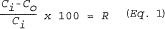 Where:Ci = concentration carbon monoxide (CO) at the control device inlet, Co = concentration of CO at the control device outlet, andR = percent reduction of CO emissions.The permittee shall normalize the CO concentration at the inlet and outlet of the control device or the formaldehyde concentration at the exhaust of the stationary RICE (as applicable) to a dry basis and to 15 percent oxygen, or an equivalent percent carbon dioxide (CO2).  If pollutant concentrations are to be corrected to 15 percent oxygen and CO2 concentration is measured in lieu of oxygen concentration measurement, a CO2 correction factor is needed.  Calculate the CO2 correction factor as described in paragraphs 40 CFR 63.6620(e)(2)(i) through (iii).2  (40 CFR 63.6620(e)(2))The permittee shall determine the engine percent load during a performance test by documenting the calculations, assumptions, and measurement devices used to measure or estimate the percent load in a specific application.2  (40 CFR 63.6620(i))See Appendix 5VI.  MONITORING/RECORDKEEPINGRecords shall be maintained on file for a period of five years.  (R 336.1213(3)(b)(ii))The permittee shall continuously monitor the catalyst inlet temperature at all times that the stationary RICE is operating except for monitor malfunctions, associated repairs, required performance evaluations, and required quality assurance or control activities.  A monitoring malfunction is any sudden, infrequent, not reasonably preventable failure of the monitoring to provide valid data.  Monitoring failures that are caused in part by poor maintenance or careless operation are not malfunctions.  This monitoring data shall be kept on file at the facility and made available to the Department upon request.2  (40 CFR 63.6635(b), 40 CFR 63.6660, Table 6 of 40 CFR Part 63, Subpart ZZZZ)The permittee shall not use data recorded during monitoring malfunctions, associated repairs, and required quality assurance or control activities in data averages and calculations used to report emission or operating levels.  The permittee must, however, use all the valid data collected during all other periods.2 (40 CFR 63.6635(c))The permittee shall keep the following records:A copy of each notification and report submitted to comply with 40 CFR Part 63, Subpart ZZZZ, including all documentation supporting any Initial Notification or Notification of Compliance Status submitted, according to the requirement in 40 CFR 63.10(b)(2)(xiv). Records of the occurrence and duration of each malfunction of operation (i.e., process equipment) or of the air pollution control and monitoring equipment. Records of performance tests and performance evaluations as required in 40 CFR 63.10(b)(2)(viii). Records of all required maintenance performed on the air pollution control and monitoring equipment. Records of actions taken during periods of malfunction to minimize emissions in accordance with 40 CFR 63.6605(b), including corrective actions to restore malfunctioning process and air pollution control and monitoring equipment to its normal or usual manner of operation. These records shall be kept on file at the facility and made available to the Department upon request.2 (40 CFR 63.6655(a), 40 CFR 63.6660)The permittee shall maintain the following records for each CPMS on file at the facility and make them available to the Department upon request:2  (40 CFR 63.6655(b), 40 CFR 63.6660)Records described in 40 CFR 63.10(b)(2)(vi) through (xi).Previous (i.e., superseded) versions of the performance evaluation plan as required in 40 CFR 63.8(d)(3).Requests for alternatives to the relative accuracy test for CEMS or CPMS as required in 40 CFR 63.8(f)(6)(i), if applicable.The permittee shall maintain the following records as required to demonstrate compliance with the continuous compliance demonstration method specified in SC III.2.  These records shall be kept on file at the facility and made available to the Department upon request:2  (40 CFR 63.6655(d), 40 CFR 63.6660, Table 6 of 40 CFR Part 63, Subpart ZZZZ)Catalyst inlet temperature data reduced to 4-hour rolling averages; and Pressure drop across the catalyst measured monthly. VII.  REPORTING1.	Prompt reporting of deviations pursuant to General Conditions 21 and 22 of Part A.  (R 336.1213(3)(c)(ii))2.	Semiannual reporting of monitoring and deviations pursuant to General Condition 23 of Part A.  The report shall be postmarked or received by the appropriate AQD District Office by March 15 for reporting period July 1 to December 31 and September 15 for reporting period January 1 to June 30.  (R 336.1213(3)(c)(i))Annual certification of compliance pursuant to General Conditions 19 and 20 of Part A.  The report shall be postmarked or received by the appropriate AQD District Office by March 15 for the previous calendar year.  (R 336.1213(4)(c))The permittee shall submit an initial notification of compliance status.  The permittee has demonstrated initial compliance if all the following requirements have been met:2  (40 CFR 63.6630, Table 5 of 40 CFR Part 63, Subpart ZZZZ)The average reduction of emissions of CO determined from the initial performance test is equal to or greater than the required CO percent reduction; orThe average formaldehyde concentration determined from the initial performance test is equal to or less than the formaldehyde concentration limit; andThe permittee has installed a CPMS to continuously monitor catalyst inlet temperature according to the requirements in 40 CFR 63.6625(b); andThe permittee has recorded the catalyst pressure drop and catalyst inlet temperature during the initial performance test. The permittee shall include the following information in each notification of compliance status report:2  (40 CFR 63.6620(i)) The engine model number, The engine manufacturer, The year of purchase, The manufacturer's site-rated brake horsepower, The ambient temperature, pressure, and humidity during the performance test,The calculations, assumptions, and measurement devices used to measure or estimate the percent load in a specific application.  All assumptions that were made to estimate or calculate percent load during the performance test must be clearly explained.  If measurement devices such as flow meters, kilowatt meters, beta analyzers, stain gauges, etc. are used, the model number of the measurement device, and an estimate of its accurate in percentage of true value must be provided.The permittee shall report each instance in which they did not meet each emission limitation in SC I.1 or operating limitation in SC III.2.  These instances are deviations from the emission and operating limitations in 40 CFR Part 63, Subpart ZZZZ.  These deviations must be reported according to the requirements in 40 CFR 63.6650.  The permittee shall also conduct a performance test to demonstrate that they are meeting the required emission limitation applicable to their stationary RICE if the catalyst is changed.  The permittee shall also reestablish the values of the operating parameters during the initial performance test.  For new, reconstructed, and rebuilt stationary RICE, deviations from the emission or operating limitations that occur during the first 200 hours of operation from engine startup (engine burn-in period) are not violations.2 (40 CFR 63.6640(b) & (d))The permittee shall report each instance in which they did not meet an applicable general provision as listed in Table 8 to 40 CFR Part 63, Subpart ZZZZ.2  (40 CFR 63.6640(e))The permittee shall submit all applicable notifications in 40 CFR 63.7(b) and (c), 40 CFR 63.8(e), (f)(4) and (f)(6), 40 CFR 63.9(b) through (e), and (g) and (h).2  (40 CFR 63.6645(a))The permittee shall submit a Notification of Intent to conduct a performance test at least 60 days before the performance test is scheduled to begin as required in 40 CFR 63.7(b)(1).2  (40 CFR 63.6645(g))The permittee shall submit the Notification of Compliance Status for demonstrating initial compliance, including the performance test results, before the close of business on the 60th day following the completion of the performance test according to 40 CFR 63.10(d)(2).2  (40 CFR 63.6645(h))The permittee shall submit a first semiannual Compliance report which must cover the period beginning on the compliance date that is specified for the affected source in 40 CFR 63.6595 and ending on June 30 or December 31, whichever date is the first date following the end of the first calendar half after the compliance date that is specified for the source in 40 CFR 63.6595.  The first Compliance report must be postmarked or delivered no later than July 31 or January 31, whichever date follows the end of the first calendar half after the compliance date that is specified for the affected source in 40 CFR 63.6595.  Each subsequent Compliance report must cover the semiannual reporting period from January 1 through June 30 or the semiannual reporting period from July 1 through December 31.  Each subsequent Compliance report must be postmarked or delivered no later than July 31 or January 31, whichever date is the first date following the end of the semiannual reporting period. The Administrator may approve a different schedule for submission of reports under 40 CFR 63.10(a).2  (40 CFR 63.6650(b), Table 7 of 40 CFR Part 63, Subpart ZZZZ)The permittee may submit the first and subsequent Compliance reports according to the dates established by AQD for submitting the semiannual reports required by 40 CFR 70.6 (a)(3)(iii)(A) or 40 CFR 71.6(a)(3)(iii)(A) of the Title V program instead of the dates specified in SC VII.11.2  (40 CFR 63.6650(b))The permittee shall include the following information in each Compliance report:2  (40 CFR 63.6650(c) & (e))Company name and address.Statement by a responsible official, with that official's name, title, and signature, certifying the accuracy of the content of the report.Date of report and beginning and ending dates of the reporting period.If a malfunction occurred during the reporting period, the compliance report must include the number, duration, and a brief description for each type of malfunction which occurred during the reporting period and which caused or may have caused any applicable emission limitation to be exceeded.  The report must also include a description of actions taken during a malfunction of an affected source to minimize emissions in accordance with 40 CFR 63.6605(b), including actions taken to correct a malfunction.If there are no deviations from any emission or operating limitations, a statement that there were no deviations from the emission or operating limitations during the reporting period.If there were no periods during which the CMS was out-of-control, as specified in 40 CFR 63.8(c)(7), a statement that there were no periods during which the CMS was out-of-control during the reporting period.If there was a deviation from an emission or operating limitation, the following information must be included.The date and time that each malfunction started and stopped.The date, time, and duration that each CMS was inoperative, except for zero (low-level) and high-level checks.The date, time, and duration that each CMS was out-of-control, including the information in 40 CFR 63.8(c)(8). The date and time that each deviation started and stopped, and whether each deviation occurred during a period of malfunction or during another period.A summary of the total duration of the deviation during the reporting period, and the total duration as a percent of the total source operating time during that reporting period. A breakdown of the total duration of the deviations during the reporting period into those that are due to control equipment problems, process problems, other known causes, and other unknown causes. A summary of the total duration of CMS downtime during the reporting period, and the total duration of CMS downtime as a percent of the total operating time of the stationary RICE at which the CMS downtime occurred during that reporting period. An identification of each parameter and pollutant (CO or formaldehyde) that was monitored at the stationary RICE. A brief description of the stationary RICE.A brief description of the CMS.The date of the latest CMS certification or audit.A description of any changes in CMS, processes, or controls since the last reporting period.The permittee shall report all deviations as defined in 40 CFR Part 63, Subpart ZZZZ in the semiannual monitoring report required by 40 CFR 70.6 (a)(3)(iii)(A) or 40 CFR 71.6(a)(3)(iii)(A) of the Title V program.  If the permittee submits a Compliance report pursuant to 40 CFR Part 63, Subpart ZZZZ along with, or as part of, the semiannual monitoring report required by 40 CFR 70.6(a)(3)(iii)(A) or 40 CFR 71.6(a)(3)(iii)(A), and the Compliance report includes all required information concerning deviations from any emission or operating limitation in 40 CFR Part 63, Subpart ZZZZ, submission of the Compliance report shall be deemed to satisfy any obligation to report the same deviations in the semiannual monitoring report.  However, submission of a Compliance report shall not otherwise affect any obligation the affected source may have to report deviations from permit requirements to the permit authority.2  (40 CFR 63.6650(f))See Appendix 8VIII.  STACK/VENT RESTRICTION(S)NAIX.  OTHER REQUIREMENT(S)1.	The permittee shall comply with all applicable provisions of the National Emission Standards for Hazardous Air Pollutants, as specified in 40 CFR Part 63, Subpart A and Subpart ZZZZ, for Stationary Reciprocating Internal Combustion Engines as they apply to the engines.2  (40 CFR 63.6595, 40 CFR 63.6665, 40 CFR Part 63, Subparts A and ZZZZ)Footnotes:1 This condition is state only enforceable and was established pursuant to Rule 201(1)(b).2 This condition is federally enforceable and was established pursuant to Rule 201(1)(a).FGBLRSHTRSFLEXIBLE GROUP CONDITIONSDESCRIPTIONRequirements for new and existing boilers and process heaters with a heat input capacity of <10 MMBTU/hr for major sources of HAP emissions per 40 CFR Part 63, Subpart DDDDD (Boiler MACT).  These boilers or process heaters are designed to burn solid, liquid, or gaseous fuels. Emission Units:POLLUTION CONTROL EQUIPMENTNAI.  EMISSION LIMIT(S)NA II.  MATERIAL LIMIT(S)1.	The permittee shall only burn fuels as allowed in the “Unit designed to burn gas 1” subcategory definition in 40 CFR 63.7575.  (40 CFR 63.7499(l))III.  PROCESS/OPERATIONAL RESTRICTION(S) The permittee must, for boilers or process heaters with a heat input capacity of less than or equal to 5 MMBTU/hr, conduct a 5-year tune-up according to 40 CFR 63.7540(a)(12).  Each 5-year tune-up must be conducted no more than 61 months after the previous tune-up.  The burner inspection may be delayed until the next scheduled or unscheduled unit shutdown, but each burner must be inspected at least once every 72 months.  (40 CFR 63.7500(d) or (e), 40 CFR 63.7515(d), 40 CFR 63.7540(a)(12), 40 CFR Part 63, Subpart DDDDD, Table 3.1)The permittee must conduct a tune-up of each boiler or process heater as specified in the following: (40 CFR 63.7540(a)(12))As applicable, inspect the burner and clean or replace any components of the burner as necessary.  The permittee may perform the burner inspection any time prior to the tune-up or may delay the burner inspection until the next scheduled unit shutdown.  At units where entry into a piece of process equipment or into a storage vessel is required to complete the tune-up inspections, inspections are required only during planned entries into the storage vessel or process equipment.  (40 CFR 63.7540(a)(10)(i))Inspect the flame pattern, as applicable, and adjust the burner as necessary to optimize the flame pattern. The adjustment should be consistent with the manufacturer's specifications, if available.  (40 CFR 63.7540(a)(10)(ii))Inspect the system controlling the air-to-fuel ratio, as applicable, and ensure that it is correctly calibrated and functioning properly.  The permittee may delay the inspection until the next scheduled unit shutdown.    (40 CFR 63.7540(a)(10)(iii))Optimize total emissions of CO.  This optimization should be consistent with the manufacturer's specifications, if available, and with any NOX requirement to which the unit is subject.  (40 CFR 63.7540(a)(10)(iv))Measure the concentrations in the effluent stream of CO in parts per million, by volume, and oxygen in volume percent, before and after the adjustments are made (measurements may be either on a dry or wet basis, as long as it is the same basis before and after the adjustments are made).  Measurements may be taken using a portable CO analyzer.  (40 CFR 63.7540(a)(10)(v))If the unit is not operated on the required date for the tune-up, the tune-up must be conducted within 30 calendar days of startup.  (40 CFR 63.7540(a)(13)) At all times, the permittee must operate and maintain each existing small boiler or process heater, including associated air pollution control equipment and monitoring equipment, in a manner consistent with safety and good air pollution control practices for minimizing emissions.  Determination of whether such operation and maintenance procedures are being used will be based on information available to the Administrator that may include, but is not limited to, monitoring results, review of operation and maintenance procedures, review of operation and maintenance records, and inspection of the source.  (40 CFR 63.7500(a)(3))IV.  DESIGN/EQUIPMENT PARAMETER(S)NAV.  TESTING/SAMPLINGRecords shall be maintained on file for a period of five years.  (R 336.1213(3)(b)(ii))NAVI.  MONITORING/RECORDKEEPINGRecords shall be maintained on file for a period of five years.  (R 336.1213(3)(b)(ii))The permittee must keep a copy of each notification and report submitted to comply with 40 CFR Part 63, Subpart DDDDD, including all documentation supporting any Initial Notification or Notification of Compliance Status or 2 or 5 year compliance report or one-time energy assessment, as applicable, that the permittee submitted.  (40 CFR 63.7555(a)(1))The permittee must keep the records in a form suitable and readily available for expeditious review.  (40 CFR 63.7560(a))The permittee must keep each record for 5 years following the date of each occurrence, measurement, maintenance, corrective action, report, or record.  (40 CFR 63.7560(b))The permittee must keep each record on site, or they must be accessible from on-site (for example, through a computer network), for at least 2 years after the date of each occurrence, measurement, maintenance, corrective action, report, or record.  The permittee can keep the records off site for the remaining 3 years.  (40 CFR 63.7560(c))VII.  REPORTING1.	Prompt reporting of deviations pursuant to General Conditions 21 and 22 of Part A.  (R 336.1213(3)(c)(ii))2.	Semiannual reporting of monitoring and deviations pursuant to General Condition 23 of Part A.  The report shall be postmarked or received by the appropriate AQD District Office by March 15 for reporting period July 1 to December 31 and September 15 for reporting period January 1 to June 30.  (R 336.1213(3)(c)(i))3.	Annual certification of compliance pursuant to General Conditions 19 and 20 of Part A.  The report shall be postmarked or received by the appropriate AQD District Office by March 15 for the previous calendar year.  (R 336.1213(4)(c))The permittee must submit boiler or process heater tune-up compliance reports to the appropriate AQD District Office and must be postmarked or submitted by March 15 of the year following the applicable 5-year period starting from January 1 of the year following the previous tune-up to December 31 (of the latest tune-up year).  Compliance reports must also be submitted to EPA using the Compliance and Emissions Data Reporting Interface (CEDRI) which is accessed through the EPA’s Central Data Exchange (CDX) (www.epa.gov/cdx).  If the reporting form is not available in CEDRI at the time the compliance report is due, a hardcopy of the compliance report shall be submitted to EPA Region 5.  (40 CFR 63.7550(b), 40 CFR 63.7550(h)(3))The permittee must include the following information in the compliance report.  (40 CFR 63.7550(c)(1))Company and Facility name and address.  (40 CFR 63.7550(c)(5)(i))Process unit information, emissions limitations, and operating parameter limitations.  (40 CFR 63.7550(c)(5)(ii))Date of report and beginning and ending dates of the reporting period.  (40 CFR 63.7550(c)(5)(iii))Include the date of the most recent tune-up for each unit.  Include the date of the most recent burner inspection if it was not done biennially or on a 5-year period and was delayed until the next scheduled or unscheduled unit shutdown.  (40 CFR 63.7550(c)(5)(xiv))Statement by a responsible official with that official's name, title, and signature, certifying the truth, accuracy, and completeness of the content of the report.  (40 CFR 63.7550(c)(5)(xvii))See Appendix 8 VIII.  STACK/VENT RESTRICTION(S)NAIX.  OTHER REQUIREMENT(S)The permittee shall comply with all applicable requirements of the National Emission Standards for Hazardous Air Pollutants, as specified in 40 CFR Part 63, Subparts A and DDDDD for Industrial, Commercial, and Institutional Boilers and Process Heaters.  (40 CFR Part 63, Subparts A and DDDDD)Footnotes:1 This condition is state only enforceable and was established pursuant to Rule 201(1)(b).2 This condition is federally enforceable and was established pursuant to Rule 201(1)(a).FGCOLDCLEANERSFLEXIBLE GROUP CONDITIONSDESCRIPTIONAny cold cleaner that is grandfathered or exempt from Rule 201 pursuant to Rule 278, Rule 278a and Rule 281(2)(h) or Rule 285(2)(r)(iv).  Existing cold cleaners were placed into operation prior to July 1, 1979.  New cold cleaners were placed into operation on or after July 1, 1979.Emission Unit:  EUDEGREASERPOLLUTION CONTROL EQUIPMENTNAI.  EMISSION LIMIT(S)NAII.  MATERIAL LIMIT(S)1.	The permittee shall not use cleaning solvents containing more than five percent by weight of the following halogenated compounds: methylene chloride, perchloroethylene, trichloroethylene, 1,1,1-trichloroethane, carbon tetrachloride, chloroform, or any combination thereof.  (R 336.1213(2))III.  PROCESS/OPERATIONAL RESTRICTION(S)1.	Cleaned parts shall be drained for no less than 15 seconds or until dripping ceases.  (R 336.1611(2)(b), R 336.1707(3)(b))2.	The permittee shall perform routine maintenance on each cold cleaner as recommended by the manufacturer.  (R 336.1213(3))IV.  DESIGN/EQUIPMENT PARAMETER(S)1.	The cold cleaner must meet one of the following design requirements:a.	The air/vapor interface of the cold cleaner is no more than ten square feet.  (R 336.1281(2)(h))b.	The cold cleaner is used for cleaning metal parts and the emissions are released to the general in-plant environment.  (R 336.1285(2)(r)(iv))2.	The cold cleaner shall be equipped with a device for draining cleaned parts.  (R 336.1611(2)(b), R 336.1707(3)(b))3.	All new and existing cold cleaners shall be equipped with a cover and the cover shall be closed whenever parts are not being handled in the cold cleaner.  (R 336.1611(2)(a), R 336.1707(3)(a))4.	The cover of a new cold cleaner shall be mechanically assisted if the Reid vapor pressure of the solvent is more than 0.3 psia or if the solvent is agitated or heated.  (R 336.1707(3)(a))5.	If the Reid vapor pressure of any solvent used in a new cold cleaner is greater than 0.6 psia; or, if any solvent used in a new cold cleaner is heated above 120 degrees Fahrenheit, then the cold cleaner must comply with at least one of the following provisions:a.	The cold cleaner must be designed such that the ratio of the freeboard height to the width of the cleaner is equal to or greater than 0.7.  (R 336.1707(2)(a))b.	The solvent bath must be covered with water if the solvent is insoluble and has a specific gravity of more than 1.0.  (R 336.1707(2)(b))c.	The cold cleaner must be controlled by a carbon adsorption system, condensation system, or other method of equivalent control approved by the AQD.  (R 336.1707(2)(c))V.  TESTING/SAMPLINGRecords shall be maintained on file for a period of five years.  (R 336.1213(3)(b)(ii))NAVI.  MONITORING/RECORDKEEPINGRecords shall be maintained on file for a period of five years.  (R 336.1213(3)(b)(ii))1.	For each new cold cleaner in which the solvent is heated, the solvent temperature shall be monitored and recorded at least once each calendar week during routine operating conditions.  (R 336.1213(3))2.	The permittee shall maintain the following information on file for each cold cleaner:  (R 336.1213(3))a.	A serial number, model number, or other unique identifier for each cold cleaner.  b.	The date the unit was installed, manufactured or that it commenced operation.c.	The air/vapor interface area for any unit claimed to be exempt under Rule 281(2)(h). d.	The applicable Rule 201 exemption.  e.	The Reid vapor pressure of each solvent used. f.	If applicable, the option chosen to comply with Rule 707(2).  3.	The permittee shall maintain written operating procedures for each cold cleaner.  These written procedures shall be posted in an accessible, conspicuous location near each cold cleaner.  (R 336.1611(3), R 336.1707(4))4.	As noted in Rule 611(2)(c) and Rule 707(3)(c), if applicable, an initial demonstration that the waste solvent is a safety hazard shall be made prior to storage in non-closed containers.  If the waste solvent is a safety hazard and is stored in non-closed containers, verification that the waste solvent is disposed of so that not more than 20 percent, by weight, is allowed to evaporate into the atmosphere shall be made on a monthly basis.  (R 336.1213(3), R 336.1611(2)(c), R 336.1707(3)(c))VII.  REPORTING1.	Prompt reporting of deviations pursuant to General Conditions 21 and 22 of Part A.  (R 336.1213(3)(c)(ii))2.	Semiannual reporting of monitoring and deviations pursuant to General Condition 23 of Part A.  The report shall be postmarked or received by the appropriate AQD District Office by March 15 for reporting period July 1 to December 31 and September 15 for reporting period January 1 to June 30.  (R 336.1213(3)(c)(i))3.	Annual certification of compliance pursuant to General Conditions 19 and 20 of Part A.  The report shall be postmarked or received by the appropriate AQD District Office by March 15 for the previous calendar year.  (R 336.1213(4)(c))See Appendix 8VIII. STACK/VENT RESTRICTION(S)NAIX.  OTHER REQUIREMENT(S)NAFootnotes:1 This condition is state only enforceable and was established pursuant to Rule 201(1)(b).2 This condition is federally enforceable and was established pursuant to Rule 201(1)(a).FGRULE285(2)(mm)FLEXIBLE GROUP CONDITIONSDESCRIPTIONAny emission unit that emits air contaminants and is exempt from the requirements of Rule 201 pursuant to Rule 278, Rule 278a and Rule 285(2)(mm).Emission Unit: EUGASVENTPOLLUTION CONTROL EQUIPMENTNAI.  EMISSION LIMIT(S)NAII.  MATERIAL LIMIT(S)NAIII.  PROCESS/OPERATIONAL RESTRICTION(S) For venting of natural gas for routine maintenance or relocation of transmission and distribution systems in amounts greater than 1,000,000 standard cubic feet, the permittee shall, at a minimum, implement measures to assure safety of employees and the public and minimize impacts to the environment. (R 336.1285(2)(mm)(ii)(B))IV.  DESIGN/EQUIPMENT PARAMETER(S)NAV.  TESTING/SAMPLINGRecords shall be maintained on file for a period of five years.  (R 336.1213(3)(b)(ii))NAVI.  MONITORING/RECORDKEEPINGRecords shall be maintained on file for a period of five years.  (R 336.1213(3)(b)(ii))NAVII.  REPORTING1.	Prompt reporting of deviations pursuant to General Conditions 21 and 22 of Part A.  (R 336.1213(3)(c)(ii))2.	Semiannual reporting of monitoring and deviations pursuant to General Condition 23 of Part A.  The report shall be postmarked or received by the appropriate AQD District Office by March 15 for reporting period July 1 to December 31 and September 15 for reporting period January 1 to June 30.  (R 336.1213(3)(c)(i))3.	Annual certification of compliance pursuant to General Conditions 19 and 20 of Part A.  The report shall be postmarked or received by the appropriate AQD District Office by March 15 for the previous calendar year.  (R 336.1213(4)(c))For venting of natural gas for routine maintenance or relocation of transmission and distribution systems in amounts greater than 1,000,000 standard cubic feet, the permittee shall notify the AQD District Supervisor prior to a scheduled pipeline venting.   (R 336.1285(2)(mm)(ii)(A))For venting of natural gas for routine maintenance or relocation of transmission and distribution systems in amounts greater than 1,000,000 standard cubic feet, the permittee shall provide necessary notification in accordance with the Michigan gas safety standards, the federal pipeline and hazardous materials safety administration standards, and the federal energy regulatory commission standards, as applicable.  The permittee is not required to copy the AQD on the notifications.  (R 336.1285(2)(mm)(ii)(B))For emergency venting of natural gas in amounts greater than 1,000,000 standard cubic feet per event, the permittee shall notify the pollution emergency alert system (PEAS) within 24 hours of an emergency pipeline venting.  For purposes of this requirement, an emergency is considered an unforeseen event that disrupts normal operating conditions and poses a threat to human life, health, property, or the environment if not controlled immediately.  (R 336.1285(2)(mm)(iv))See Appendix 8VIII.  STACK/VENT RESTRICTION(S)NAIX.  OTHER REQUIREMENT(S)NAFootnotes:1 This condition is state only enforceable and was established pursuant to Rule 201(1)(b).2 This condition is federally enforceable and was established pursuant to Rule 201(1)(a).FGTANKSFLEXIBLE GROUP CONDITIONSDESCRIPTIONNine (9) above ground storage tanks for holding oils, natural gas condensate, coolant and wash down water.Emission Units: EUTANK-3-07-01, EUTANK-3-07-02, EUTANK-3-07-03, EUTANK-3-07-04, EUTANK-3-07-05, EUTANK-3-22-01, EUTANK-3-22-02, EUTANK-3-24-01, EUTANK-3-24-02POLLUTION CONTROL EQUIPMENTNAI.  EMISSION LIMIT(S)NAII.  MATERIAL LIMIT(S)NAIII.  PROCESS/OPERATIONAL RESTRICTION(S) 1.	The permittee shall not store liquids in FGTANKS other than the following:2  (R 336.1205(1)(a)(ii)(C), R 336.1224, R 336.1225, R 336.1702(a)) IV.  DESIGN/EQUIPMENT PARAMETER(S)The capacity of the tanks in FGTANKS shall not exceed the following:2  (R 336.1205(1)(a)(ii)(C), R 336.1224, R 336.1225, R 336.1702)V.  TESTING/SAMPLINGRecords shall be maintained on file for a period of five years.  (R 336.1213(3)(b)(ii))NAVI.  MONITORING/RECORDKEEPINGRecords shall be maintained on file for a period of five years.  (R 336.1213(3)(b)(ii))NAVII.  REPORTING1.	Prompt reporting of deviations pursuant to General Conditions 21 and 22 of Part A.  (R 336.1213(3)(c)(ii))2.	Semiannual reporting of monitoring and deviations pursuant to General Condition 23 of Part A.  The report shall be postmarked or received by the appropriate AQD District Office by March 15 for reporting period July 1 to December 31 and September 15 for reporting period January 1 to June 30.  (R 336.1213(3)(c)(i))3.	Annual certification of compliance pursuant to General Conditions 19 and 20 of Part A.  The report shall be postmarked or received by the appropriate AQD District Office by March 15 for the previous calendar year.  (R 336.1213(4)(c))See Appendix 8VIII.  STACK/VENT RESTRICTION(S)NAIX.  OTHER REQUIREMENT(S)NAFootnotes:1 This condition is state only enforceable and was established pursuant to Rule 201(1)(b).2 This condition is federally enforceable and was established pursuant to Rule 201(1)(a).E.  NON-APPLICABLE REQUIREMENTSAt the time of the ROP issuance, the AQD has determined that no non-applicable requirements have been identified for incorporation into the permit shield provision set forth in the General Conditions in Part A pursuant to Rule 213(6)(a)(ii).Appendix 1.  Acronyms and Abbreviations*For HVLP applicators, the pressure measured at the gun air cap shall not exceed 10 psig.Appendix 2.  Schedule of ComplianceThe permittee certified in the ROP application that this stationary source is in compliance with all applicable requirements and the permittee shall continue to comply with all terms and conditions of this ROP.  A Schedule of Compliance is not required.  (R 336.1213(4)(a), R 336.1119(a)(ii))Appendix 3.  Monitoring RequirementsSpecific monitoring requirement procedures, methods or specifications are detailed in Part A or the appropriate Source-Wide, Emission Unit and/or Flexible Group Special Conditions.  Therefore, this appendix is not applicable.Appendix 4.  RecordkeepingSpecific recordkeeping requirement formats and procedures are detailed in Part A or the appropriate Source-Wide, Emission Unit and/or Flexible Group Special Conditions.  Therefore, this appendix is not applicable.Appendix 5.  Testing ProceduresThere are no specific testing requirement plans or procedures for this ROP.  Therefore, this appendix is not applicable.Appendix 6.  Permits to InstallThe following table lists any PTIs issued or ROP revision applications received since the effective date of the previously issued ROP No. MI-ROP-N3920-2014.  Those ROP revision applications that are being issued concurrently with this ROP renewal are identified by an asterisk (*).  Those revision applications not listed with an asterisk were processed prior to this renewal.Source-Wide PTI No MI-PTI-N3920-2014a is being reissued as Source-Wide PTI No. MI-PTI-N3920-2022a.The following table lists the ROP amendments or modifications issued after the effective date of ROP No. MI-ROP-N3920-2022a.  Appendix 7.  Emission Calculations There are no specific emission calculations to be used for this ROP.  Therefore, this appendix is not applicable.Appendix 8.  ReportingA.  Annual, Semiannual, and Deviation Certification ReportingThe permittee shall use EGLE, AQD, Report Certification form (EQP 5736) and EGLE, AQD, Deviation Report form (EQP 5737) for the annual, semiannual and deviation certification reporting referenced in the Reporting Section of the Source-Wide, Emission Unit and/or Flexible Group Special Conditions.  Alternative formats must meet the provisions of Rule 213(4)(c) and Rule 213(3)(c)(i), respectively, and be approved by the AQD District Supervisor.B.  Other ReportingSpecific reporting requirement formats and procedures are detailed in Part A or the appropriate Source-Wide, Emission Unit and/or Flexible Group Special Conditions.  Therefore, Part B of this appendix is not applicable.MICHIGAN DEPARTMENT OF ENVIRONMENT, GREAT LAKES, AND ENERGYAIR QUALITY DIVISIONEFFECTIVE DATE: September 13, 2022REVISION DATE: April 17, 2023ISSUED TOConsumers Energy - Freedom Compressor StationState Registration Number (SRN):  N3920LOCATED AT12201 Pleasant Lake Road, Manchester, Washtenaw County, Michigan 49158EFFECTIVE DATE: September 13, 2022REVISION DATE: April 17, 2023ISSUED TOConsumers Energy - Freedom Compressor StationState Registration Number (SRN):  N3920LOCATED AT12201 Pleasant Lake Road, Manchester, Washtenaw County, Michigan 49158EFFECTIVE DATE: September 13, 2022REVISION DATE: April 17, 2023ISSUED TOConsumers Energy - Freedom Compressor StationState Registration Number (SRN):  N3920LOCATED AT12201 Pleasant Lake Road, Manchester, Washtenaw County, Michigan 49158RENEWABLE OPERATING PERMITPermit Number:	MI-ROP-N3920-2022aExpiration Date:	September 13, 2027Administratively Complete ROP Renewal Application Due Between March 13, 2026 and March 13, 2027This Renewable Operating Permit (ROP) is issued in accordance with and subject to Section 5506(3) of Part 55, Air Pollution Control, of the Natural Resources and Environmental Protection Act, 1994 PA 451, as amended (Act 451).  Pursuant to Rule 210(1) of the administrative rules promulgated under Act 451, this ROP constitutes the permittee’s authority to operate the stationary source identified above in accordance with the general conditions, special conditions and attachments contained herein.  Operation of the stationary source and all emission units listed in the permit are subject to all applicable future or amended rules and regulations pursuant to Act 451 and the federal Clean Air Act.RENEWABLE OPERATING PERMITPermit Number:	MI-ROP-N3920-2022aExpiration Date:	September 13, 2027Administratively Complete ROP Renewal Application Due Between March 13, 2026 and March 13, 2027This Renewable Operating Permit (ROP) is issued in accordance with and subject to Section 5506(3) of Part 55, Air Pollution Control, of the Natural Resources and Environmental Protection Act, 1994 PA 451, as amended (Act 451).  Pursuant to Rule 210(1) of the administrative rules promulgated under Act 451, this ROP constitutes the permittee’s authority to operate the stationary source identified above in accordance with the general conditions, special conditions and attachments contained herein.  Operation of the stationary source and all emission units listed in the permit are subject to all applicable future or amended rules and regulations pursuant to Act 451 and the federal Clean Air Act.RENEWABLE OPERATING PERMITPermit Number:	MI-ROP-N3920-2022aExpiration Date:	September 13, 2027Administratively Complete ROP Renewal Application Due Between March 13, 2026 and March 13, 2027This Renewable Operating Permit (ROP) is issued in accordance with and subject to Section 5506(3) of Part 55, Air Pollution Control, of the Natural Resources and Environmental Protection Act, 1994 PA 451, as amended (Act 451).  Pursuant to Rule 210(1) of the administrative rules promulgated under Act 451, this ROP constitutes the permittee’s authority to operate the stationary source identified above in accordance with the general conditions, special conditions and attachments contained herein.  Operation of the stationary source and all emission units listed in the permit are subject to all applicable future or amended rules and regulations pursuant to Act 451 and the federal Clean Air Act.SOURCE-WIDE PERMIT TO INSTALLPermit Number:	MI-PTI-N3920-2022aThis Permit to Install (PTI) is issued in accordance with and subject to Section 5505(1) of Act 451.  Pursuant to Rule 214a of the administrative rules promulgated under Act 451, the terms and conditions herein, identified by the underlying applicable requirement citation of Rule 201(1)(a), constitute a federally enforceable PTI.  The PTl terms and conditions do not expire and remain in effect unless the criteria of Rule 201(6) are met.  Operation of all emission units identified in the PTI is subject to all applicable future or amended rules and regulations pursuant to Act 451 and the federal Clean Air Act.Emission Unit IDEmission Unit Description(Including Process Equipment & Control Device(s))InstallationDate/Modification DateFlexible Group IDEUENGINE3-1Natural gas fired, 4-stroke lean burn (4SLB) RICE with a maximum rating of 3,750 HP used for compression and transmission of natural gas.  Equipped with oxidation catalyst.   05-26-2016FGENGINES-P3FGNSPSJJJJFGNESHAPZZZZEUENGINE3-2Natural gas fired, 4-stroke lean burn (4SLB) RICE with a maximum rating of 3,750 HP used for compression and transmission of natural gas.  Equipped with oxidation catalyst.   05-26-2016FGENGINES-P3FGNSPSJJJJFGNESHAPZZZZEUENGINE3-3Natural gas fired, 4-stroke lean burn (4SLB) RICE with a maximum rating of 3,750 HP used for compression and transmission of natural gas.  Equipped with oxidation catalyst.   11-20-2018FGENGINES-P3FGNSPSJJJJFGNESHAPZZZZEUENGINE3-4Natural gas fired, 4-stroke lean burn (4SLB) RICE with a maximum rating of 3,750 HP used for compression and transmission of natural gas.  Equipped with oxidation catalyst.   11-20-2018FGENGINES-P3FGNSPSJJJJFGNESHAPZZZZEUENGINE3-5Natural gas fired, 4-stroke lean burn (4SLB) RICE with a maximum rating of 3,750 HP used for compression and transmission of natural gas.  Equipped with oxidation catalyst.   11-20-2018FGENGINES-P3FGNSPSJJJJFGNESHAPZZZZEUEGEN-3-25-01Natural gas fired RICE with maximum rating of 1,818 HP, for emergency power generation.03-07-2019NAEULINEHEATER1Natural gas fired line heater rated at 90,000 BTU/hr. (Pleasant Lake CG)01-01-1963FGBLRSHTRSEUBOIL-3-09-01Natural gas fired auxiliary boiler with maximum heat input rating of 12.5 MMBTU/hr, equipped with low-NOx burner design.05-09-2019NAEUFGHT-3-04-01Natural gas fired fuel heater with maximum heat input rating of 0.63 MMBTU/hr.05-09-2019FGBLRSHTRSEUDEGREASERSmall cold cleaner located in Aux Building 1, used for Parts cleaning.  Air/Vapor interface is less than 10 square feet.  01-01-1996FGCOLDCLEANERSEUGASVENTAny emission unit that emits air contaminants and is exempt from the requirements of Rule 201 pursuant to Rule 278 and 285(2)(mm).01-01-1946FGRULE285(2)(mm)EUTANK-3-07-01Above ground storage tank for new engine oil.01-01-2020FGTANKSEUTANK-3-07-02Above ground storage tank for new compressor oil.01-01-2020FGTANKSEUTANK-3-07-03Above ground storage tank for maintenance oil.01-01-2020FGTANKSEUTANK-3-07-04Above ground storage tank for recovered compressor oil.01-01-2020FGTANKSEUTANK-3-07-05Above ground storage tank for used oil.01-01-2020FGTANKSEUTANK-3-22-01Above ground storage tank for natural gas condensate.01-01-2020FGTANKSEUTANK-3-22-02Sump tank - storage for wash down water and auxiliary building sump.01-01-2020FGTANKSEUTANK-3-24-01Above ground storage tank for new coolant.01-01-2020FGTANKSEUTANK-3-24-02Above ground storage tank for used/maintenance coolant.01-01-2020FGTANKSPollutantLimitTime Period/Operating ScenarioEquipmentMonitoring/Testing MethodUnderlying Applicable RequirementsNOx2.0 g/HP-hr2, a or160 ppmvd at 15% O22, aHourlyEUEGEN-3-25-01SC V.1,SC VI.1,SC VI.2R 336.1205(1)(a), 40 CFR 60.4233(e), Table 1 to 40 CFR Part 60, Subpart JJJJ CO4.0 g/HP-hr2, aor540 ppmvd at 15% O22, aHourlyEUEGEN-3-25-01SC V.1,SC VI.1,SC VI.240 CFR 60.4233(e), Table 1 to 40 CFR Part 60, Subpart JJJJ VOC1.0 g/HP-hr2, a, bor86 ppmvd at 15% O22, a, bHourlyEUEGEN-3-25-01SC V.1,SC VI.1,SC VI.2R 336.1205(1)(a), R 336.1702(b), 40 CFR 60.4233(e), Table 1 to 40 CFR Part 60, Subpart JJJJ Stack & Vent IDMaximum Exhaust Diameter / Dimensions(inches)Minimum Height Above Ground(feet)Underlying Applicable RequirementsSVEGEN-3-25-01222402R 336.1225,40 CFR 52.21(c) & (d)PollutantLimitTime Period /OperatingScenarioEquipmentTesting / Monitoring MethodUnderlying Applicable Requirements1.  NOx50 lb/MMscf2HourlyEUBOIL-3-09-01SC V.1,SC VI.3R 336.1205(1)(a),40 CFR 52.21(c) & (d)PollutantTest Method ReferenceNOx40 CFR Part 60, Appendix AStack & Vent IDMaximum Exhaust Diameter / Dimensions(inches)Minimum Height Above Ground(feet)Underlying Applicable RequirementsSVBOIL-3-09-01202402R 336.1225,40 CFR 52.21(c) & (d)Stack & Vent IDMaximum Exhaust Diameter / Dimensions(inches)Minimum Height Above Ground(feet)Underlying Applicable RequirementsSVFGHT-3-04-01142102R 336.1225,40 CFR 52.21(c) & (d)Flexible Group IDFlexible Group DescriptionAssociatedEmission Unit IDsFGENGINES-P3Five (5) natural gas fired, 4-stroke lean burn (4SLB) reciprocating internal combustion engines (RICE) with a maximum rating of 3,750 HP each.  Each engine is equipped with an oxidation catalyst.EUENGINE3-1EUENGINE3-2EUENGINE3-3EUENGINE3-4EUENGINE3-5FGNSPSJJJJ40 CFR Part 60, Subpart JJJJ - Standards of Performance for Stationary Spark Ignition Internal Combustion Engines.  Requirements for non-emergency engines greater than 500 brake HP, commencing construction after June 12, 2006 and manufactured on or after July 1, 2010.EUENGINE3-1EUENGINE3-2EUENGINE3-3EUENGINE3-4EUENGINE3-5FGNESHAPZZZZ40 CFR Part 63, Subpart ZZZZ - National Emission Standards for Hazardous Air Pollutants for Stationary Reciprocating Internal Combustion Engines (RICE) for new or reconstructed spark ignition non-emergency engines greater than 500 brake HP located at a major source of HAP emissions.EUENGINE3-1EUENGINE3-2EUENGINE3-3EUENGINE3-4EUENGINE3-5FGBLRSHTRSRequirements for existing boilers and process heaters with a heat input capacity of <10 MMBTU/hr for major sources of HAP emissions per 40 CFR Part 63, Subpart DDDDD (Boiler MACT).  These boilers or process heaters are designed to burn solid, liquid, or gaseous fuels. EULINEHEATER1 EUFGHT-3-04-01FGCOLDCLEANERSAny cold cleaner that is grandfathered or exempt from Rule 201 pursuant to Rule 278, Rule 278a and Rule 281(2)(h) or Rule 285(2)(r)(iv).  Existing cold cleaners were placed into operation prior to July 1, 1979.  New cold cleaners were placed into operation on or after July 1, 1979.EUDEGREASERFGRULE285(2)(mm)Any emission unit that emits air contaminants and is exempt from the requirements of Rule 201 pursuant to Rule 278, Rule 278a and Rule 285(2)(mm).EUGASVENTFGTANKSNine (9) above ground storage tanks for holding oils, natural gas condensate, coolant and wash down water.EUTANK-3-07-01EUTANK-3-07-02EUTANK-3-07-03EUTANK-3-07-04EUTANK-3-07-05EUTANK-3-22-01EUTANK-3-22-02EUTANK-3-24-01EUTANK-3-24-02PollutantLimitTime Period/OperatingScenarioEquipmentTesting / Monitoring MethodUnderlying Applicable RequirementsNOx0.6 g/HP-hr2HourlyEach engine of FGENGINES-P3SC V.1R 336.1205(1)(a),40 CFR 52.21(c) & (d)VOC36.2 tpy2,a12-month rolling time period as determined at the end of each calendar monthFGENGINES-P3SC VI.2R 336.1205(1)(a),R 336.1702(a)VOC0.2 g/HP-hr2,aHourlyEach engine of FGENGINES-P3SC V.1R 336.1205(1)(a),R 336.1702(a)CO 0.14 g/HP-hr2HourlyEach engine of FGENGINES-P3SC V.1R 336.1205(1)(a)PollutantTest Method ReferenceNOx40 CFR Part 60, Appendix ACO40 CFR Part 60, Appendix AVOC40 CFR Part 60, Appendix AStack & Vent IDMaximum Exhaust Diameter/Dimensions (inches)Minimum Height Above Ground (feet)Underlying Applicable Requirements1. SV-ENGINE3-1362652R 336.1225,40 CFR 52.21(c) & (d)2. SV-ENGINE3-2362652R 336.1225,40 CFR 52.21(c) & (d)3. SV-ENGINE3-3362652R 336.1225,40 CFR 52.21(c) & (d)4. SV-ENGINE3-4362652R 336.1225,40 CFR 52.21(c) & (d)5. SV-ENGINE3-5362652R 336.1225,40 CFR 52.21(c) & (d)PollutantLimitTime Period/Operating ScenarioEquipmentTesting / Monitoring MethodUnderlying Applicable RequirementsNOx1.0 g/HP-hr2, aor 82 ppmvd at 15% O22, aHourlyEach engine in FGNSPSJJJJSC V.1SC VI.140 CFR 60.4233(e),Table 1 to 40 CFR Part 60, Subpart JJJJVOC0.7 g/HP-hr2, a, bor60 ppmvd at 15% O22, a, bHourlyEach engine in FGNSPSJJJJSC V.1 SC VI.140 CFR 60.4233(e),Table 1 to 40 CFR Part 60, Subpart JJJJCO2.0 g/HP-hrcor270 ppmvd at 15% O2cHourlyEach engine in FGNSPSJJJJSC V.2SC VI.140 CFR 60.4233(e),Table 1 to 40 CFR Part 60, Subpart JJJJPollutantLimitTime Period/ Operating ScenarioEquipmentMonitoring/Testing MethodUnderlying Applicable RequirementsCO orFormaldehyde93 percent or more reduction in CO emissions2, aor Formaldehyde concentration of≤ 14 ppmvd at 15% O22, aHourly Each engine in FGNESHAPZZZZSC V.1-V.840 CFR 63.6600(b), Table 2a to 40 CFR Part 63, Subpart ZZZZEqual to or less than 5 MMBTU/hr and only burns gaseous or light liquid fuels EULINEHEATER1 (0.09 MMBTU/hr)EUFGHT-3-04-01 (0.63 MMBTU/hr)EUTANK-3-24-01, EUTANK-3-24-02CoolantEUTANK-3-07-02, EUTANK-3-07-01, EUTANK-3-07-05, EUTANK-3-07-04, EUTANK-3-07-03OilEUTANK-3-22-01Natural gas condensateEUTANK-3-22-02Wash down waterEUTANK-3-24-016,000 gallonsEUTANK-3-24-026,000 gallonsEUTANK-3-07-026,000 gallonsEUTANK-3-07-016,000 gallonsEUTANK-3-07-056,000 gallonsEUTANK-3-07-041,000 gallonsEUTANK-3-22-011,000 gallonsEUTANK-3-07-03300 gallonsEUTANK-3-22-02950 gallonsAPPENDICESCommon AcronymsCommon AcronymsPollutant / Measurement AbbreviationsPollutant / Measurement AbbreviationsAQDAir Quality DivisionacfmActual cubic feet per minuteBACTBest Available Control TechnologyBTUBritish Thermal UnitCAAClean Air Act°CDegrees CelsiusCAMCompliance Assurance MonitoringCOCarbon MonoxideCEMContinuous Emission MonitoringCO2eCarbon Dioxide EquivalentCEMSContinuous Emission Monitoring SystemdscfDry standard cubic footCFRCode of Federal RegulationsdscmDry standard cubic meterCOMContinuous Opacity Monitoring°FDegrees FahrenheitDepartment/departmentMichigan Department of Environment, Great Lakes, and EnergygrGrainsDepartment/departmentMichigan Department of Environment, Great Lakes, and EnergyHAPHazardous Air PollutantEGLEMichigan Department of Environment, Great Lakes, and EnergyHgMercuryEGLEMichigan Department of Environment, Great Lakes, and EnergyhrHourEUEmission UnitHPHorsepowerFGFlexible GroupH2SHydrogen SulfideGACSGallons of Applied Coating SolidskWKilowattGCGeneral ConditionlbPoundGHGsGreenhouse GasesmMeterHVLPHigh Volume Low Pressure*mgMilligramIDIdentification mmMillimeterIRSLInitial Risk Screening LevelMMMillionITSLInitial Threshold Screening LevelMWMegawattsLAERLowest Achievable Emission RateNMOCNon-methane Organic CompoundsMACTMaximum Achievable Control TechnologyNOxOxides of NitrogenMAERSMichigan Air Emissions Reporting SystemngNanogramMAPMalfunction Abatement PlanPMParticulate MatterMSDSMaterial Safety Data SheetPM10Particulate Matter equal to or less than 10 microns in diameterNANot ApplicablePM10Particulate Matter equal to or less than 10 microns in diameterNAAQSNational Ambient Air Quality StandardsPM2.5Particulate Matter equal to or less than 2.5microns in diameterNESHAPNational Emission Standard for Hazardous Air PollutantspphPounds per hourNESHAPNational Emission Standard for Hazardous Air PollutantsppmParts per millionNSPSNew Source Performance StandardsppmvParts per million by volumeNSRNew Source ReviewppmwParts per million by weightPSPerformance Specification%PercentPSDPrevention of Significant DeteriorationpsiaPounds per square inch absolutePTEPermanent Total EnclosurepsigPounds per square inch gaugePTIPermit to InstallscfStandard cubic feetRACTReasonable Available Control TechnologysecSecondsROPRenewable Operating PermitSO2Sulfur DioxideSCSpecial ConditionTACToxic Air ContaminantSCRSelective Catalytic ReductionTempTemperatureSDSSafety Data SheetTHCTotal HydrocarbonsSNCRSelective Non-Catalytic ReductiontpyTons per yearSRNState Registration NumberµgMicrogramTEQToxicity Equivalence QuotientµmMicrometer or MicronUSEPA/EPAUnited States Environmental Protection AgencyVOCVolatile Organic CompoundsUSEPA/EPAUnited States Environmental Protection AgencyyrYearVEVisible EmissionsPermit to Install NumberROP RevisionApplication NumberDescription of Equipment or ChangeCorresponding Emission Unit(s) orFlexible Group(s)NA201600002Updated emission unit and installation dates of EUENGINE01 to EUENGINETLA-10, and installation date for EULINEHEATER1, and updated the description for EUDEGREASER to represent the actual equipment at the facility, and for 40 CFR, Part 63, Subpart DDDDD (Boiler MACT) applicability for the facility.  EUFUELHEATER1 was removed from the ROP, which was initially thought to be the same piece of equipment as EUSPACEHTR1; however, after a field inspection and discussions with the company EUFUELHEATER1 was determined to actually be the same piece of equipment as EUBOILER5.  Additionally, on April 11, 2016, Consumers Energy requested to remove EUBOILER6, EUBOILER7, EUBOILER8, and EUBOILER9 because these boilers are considered space heaters that were initially thought to be covered under 40 CFR Part 63, Subpart DDDDD.  However, based on a determination from the EPA that states units which heat gylcol/water mixture to provide comfort heat are not subject to 40 CFR Part 63, Subpart DDDDD.  Therefore, these emission units were removed from the ROP.  EUENGINE01EULINEHEATER1EUDEGREASEREUFUELHEATER1FGBLRSHTRSFGCOLDCLEANERSEUBOILER6EUBOILER7EUBOILER8EUBOILER9202-15ANAProject includes the installation of five new reciprocating internal combustion engines, one standby emergency generator, one fuel gas heater, one auxiliary boiler, and several above ground storage tanks.  The shutdown of the nine existing compressor engines is also proposed.  EUENGINE3-1, EUENGINE3-2, EUENGINE3-3, EUENGINE3-4, EUENGINE3-5, EUENGINE3-5, EUEGEN-3-25-01, EUBOIL-3-09-01, EUFGHT-3-04-01, EUTANK-3-07-01, EUTANK-3-07-02, EUTANK-3-07-03, EUTANK-3-07-04, EUTANK-3-07-05, EUTANK-3-22-01, EUTANK-3-22-02, EUTANK-3-24-01, EUTANK-3-24-02Permit to Install NumberROP Revision Application Number - Issuance DateDescription of Equipment or ChangeCorresponding Emission Unit(s) or Flexible Group(s)NA202300012 / April 17, 2023The following equipment has been decommissioned or rendered inoperable from Plants 1 & 2: EUENGINE58, EUENGINE59, EUAUXGEN1, EUAUXGEN2, EUBOILER1, EUBOILER2, EUBOILER3, and EUBOILER5, and therefore, the associated conditions and flexible groups from FGENGINES and FGAUXGENS, were removed from the ROP.  There were 9 existing Reciprocating Internal Combustion Engines that were installed between 1946 & 1955 that have been permanently shut down.  The NOx emission limits and natural gas material limits were removed from EUBOIL-3-09-01and FGENGINES-P3 based on these engines being permanently shut down.  Additionally, the following exempt emission units have been decommissioned or rendered inoperable from Plants 1 & 2: EUBOILER6, EUBOILER7, EUBOILER8, EUBOILER9, EUHOTWTRHTR1, EUHOTWTRHTR2, EUSPACEHTR and EUDRIPTANK, but since these emission units were exempt, no references were removed from the ROP.  EUENGINE58, EUENGINE59, EUAUXGEN1, EUAUXGEN2, EUBOIL-3-09-01,EUBOILER1, EUBOILER2, EUBOILER3, EUBOILER5,FGENGINES-P3,FGENGINES,FGAUXGENS,FGBLRSHTRS